SPORTS & RECREATION – SHORT-TERM POLICY - Application for Insurance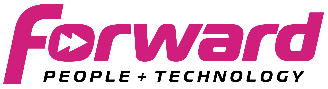 This product is designed for short term policies (less than 4 months in duration) for amateur sport and recreation sessions/events.If you require an annual policy, please select “Sport and Recreation – Annual Coverage” in the main menu of JET.Instead of completing this application form, consider trying JET, our self-serve platform.   JET is the quickest path to quotes and policy issuance.  A modern way FORWARD.The following underwriting information has been provided by you or on your behalf. It is understood that the Insurer(s) has relied upon this information for risk acceptance to provide quote and coverage acceptability. Any misrepresentation or omission will render an insurance policy null and void from inception. PLEASE READ CAREFULLY. APPLICANT INFORMATIONAPPLICANT INFORMATIONAPPLICANT INFORMATIONAPPLICANT INFORMATIONAPPLICANT INFORMATIONAPPLICANT INFORMATIONAPPLICANT INFORMATIONAPPLICANT INFORMATIONAPPLICANT INFORMATIONAPPLICANT INFORMATIONAPPLICANT INFORMATIONAPPLICANT INFORMATIONAPPLICANT INFORMATIONAPPLICANT INFORMATIONAPPLICANT INFORMATIONAPPLICANT INFORMATIONAPPLICANT INFORMATIONAPPLICANT INFORMATIONAPPLICANT INFORMATIONAPPLICANT INFORMATIONAPPLICANT INFORMATIONAPPLICANT INFORMATIONAPPLICANT INFORMATIONAPPLICANT INFORMATIONAPPLICANT INFORMATIONAPPLICANT INFORMATIONAPPLICANT INFORMATIONAPPLICANT INFORMATIONAPPLICANT INFORMATIONAPPLICANT INFORMATIONAPPLICANT INFORMATIONAPPLICANT INFORMATIONAPPLICANT INFORMATIONAPPLICANT INFORMATIONAPPLICANT INFORMATIONAPPLICANT INFORMATIONAPPLICANT INFORMATIONAPPLICANT INFORMATIONAPPLICANT INFORMATIONAPPLICANT INFORMATIONAPPLICANT INFORMATIONAPPLICANT INFORMATIONAPPLICANT INFORMATIONAPPLICANT INFORMATIONAPPLICANT INFORMATIONAPPLICANT INFORMATIONAPPLICANT INFORMATIONAPPLICANT INFORMATIONContact Email Address:(Required for e-signatures)Contact Email Address:(Required for e-signatures)Contact Email Address:(Required for e-signatures)Contact Email Address:(Required for e-signatures)Contact Email Address:(Required for e-signatures)Contact Email Address:(Required for e-signatures)Contact Email Address:(Required for e-signatures)Contact Email Address:(Required for e-signatures)Contact Email Address:(Required for e-signatures)Contact Email Address:(Required for e-signatures)Contact Email Address:(Required for e-signatures)Contact Email Address:(Required for e-signatures)Contact Email Address:(Required for e-signatures)Contact Email Address:(Required for e-signatures)Contact Email Address:(Required for e-signatures)Contact Email Address:(Required for e-signatures)Contact Email Address:(Required for e-signatures)Contact Email Address:(Required for e-signatures)Contact Email Address:(Required for e-signatures)Contact Email Address:(Required for e-signatures)Contact Email Address:(Required for e-signatures)Contact Email Address:(Required for e-signatures)Contact Email Address:(Required for e-signatures)Contact Email Address:(Required for e-signatures)Applicant(s) / Legal Name(s):Applicant(s) / Legal Name(s):Applicant(s) / Legal Name(s):Applicant(s) / Legal Name(s):Applicant(s) / Legal Name(s):Applicant(s) / Legal Name(s):Applicant(s) / Legal Name(s):Applicant(s) / Legal Name(s):Applicant(s) / Legal Name(s):Applicant(s) / Legal Name(s):Applicant(s) / Legal Name(s):Applicant(s) / Legal Name(s):Location of Activities – Province:Location of Activities – Province:Location of Activities – Province:Location of Activities – Province:Location of Activities – Province:Location of Activities – Province:Location of Activities – Province:Location of Activities – Province:Location of Activities – Province:Location of Activities – Province:Location of Activities – Province:Location of Activities – Province:Policy term required – number of days – please ensure you have included period of time that coverage may be required for preparation / set-up/take down:Policy term required – number of days – please ensure you have included period of time that coverage may be required for preparation / set-up/take down:Policy term required – number of days – please ensure you have included period of time that coverage may be required for preparation / set-up/take down:Policy term required – number of days – please ensure you have included period of time that coverage may be required for preparation / set-up/take down:Policy term required – number of days – please ensure you have included period of time that coverage may be required for preparation / set-up/take down:Policy term required – number of days – please ensure you have included period of time that coverage may be required for preparation / set-up/take down:Policy term required – number of days – please ensure you have included period of time that coverage may be required for preparation / set-up/take down:Policy term required – number of days – please ensure you have included period of time that coverage may be required for preparation / set-up/take down:Policy term required – number of days – please ensure you have included period of time that coverage may be required for preparation / set-up/take down:Policy term required – number of days – please ensure you have included period of time that coverage may be required for preparation / set-up/take down:Policy term required – number of days – please ensure you have included period of time that coverage may be required for preparation / set-up/take down:Policy term required – number of days – please ensure you have included period of time that coverage may be required for preparation / set-up/take down:Policy term required – number of days – please ensure you have included period of time that coverage may be required for preparation / set-up/take down:Policy term required – number of days – please ensure you have included period of time that coverage may be required for preparation / set-up/take down:Policy term required – number of days – please ensure you have included period of time that coverage may be required for preparation / set-up/take down:Policy term required – number of days – please ensure you have included period of time that coverage may be required for preparation / set-up/take down:Policy term required – number of days – please ensure you have included period of time that coverage may be required for preparation / set-up/take down:Policy term required – number of days – please ensure you have included period of time that coverage may be required for preparation / set-up/take down:Policy term required – number of days – please ensure you have included period of time that coverage may be required for preparation / set-up/take down:Policy term required – number of days – please ensure you have included period of time that coverage may be required for preparation / set-up/take down:Policy term required – number of days – please ensure you have included period of time that coverage may be required for preparation / set-up/take down:Policy term required – number of days – please ensure you have included period of time that coverage may be required for preparation / set-up/take down:Policy term required – number of days – please ensure you have included period of time that coverage may be required for preparation / set-up/take down:Policy term required – number of days – please ensure you have included period of time that coverage may be required for preparation / set-up/take down:Policy term required – number of days – please ensure you have included period of time that coverage may be required for preparation / set-up/take down:Policy term required – number of days – please ensure you have included period of time that coverage may be required for preparation / set-up/take down:Policy term required – number of days – please ensure you have included period of time that coverage may be required for preparation / set-up/take down:Policy term required – number of days – please ensure you have included period of time that coverage may be required for preparation / set-up/take down:Policy term required – number of days – please ensure you have included period of time that coverage may be required for preparation / set-up/take down:Policy term required – number of days – please ensure you have included period of time that coverage may be required for preparation / set-up/take down:Policy term required – number of days – please ensure you have included period of time that coverage may be required for preparation / set-up/take down:Policy term required – number of days – please ensure you have included period of time that coverage may be required for preparation / set-up/take down:Policy term required – number of days – please ensure you have included period of time that coverage may be required for preparation / set-up/take down:Policy term required – number of days – please ensure you have included period of time that coverage may be required for preparation / set-up/take down:Policy term required – number of days – please ensure you have included period of time that coverage may be required for preparation / set-up/take down:Policy term required – number of days – please ensure you have included period of time that coverage may be required for preparation / set-up/take down:Policy term required – number of days – please ensure you have included period of time that coverage may be required for preparation / set-up/take down:Policy term required – number of days – please ensure you have included period of time that coverage may be required for preparation / set-up/take down:Policy term required – number of days – please ensure you have included period of time that coverage may be required for preparation / set-up/take down:Policy term required – number of days – please ensure you have included period of time that coverage may be required for preparation / set-up/take down:        days        days        days        days        days        days        days        daysPrior InsurancePrior InsurancePrior InsurancePrior InsurancePrior InsurancePrior InsurancePrior InsurancePrior InsurancePrior InsurancePrior InsurancePrior InsurancePrior InsuranceHas the Applicant(s) had prior insurance?Has the Applicant(s) had prior insurance?Has the Applicant(s) had prior insurance?Has the Applicant(s) had prior insurance?Has the Applicant(s) had prior insurance?Has the Applicant(s) had prior insurance?Has the Applicant(s) had prior insurance?Has the Applicant(s) had prior insurance?Has the Applicant(s) had prior insurance?Has the Applicant(s) had prior insurance?Has the Applicant(s) had prior insurance?Has the Applicant(s) had prior insurance?Has the Applicant(s) had prior insurance?Has the Applicant(s) had prior insurance?Has the Applicant(s) had prior insurance?Has the Applicant(s) had prior insurance?Has the Applicant(s) had prior insurance?Has the Applicant(s) had prior insurance?Has the Applicant(s) had prior insurance?Has the Applicant(s) had prior insurance?Has the Applicant(s) had prior insurance?Has the Applicant(s) had prior insurance?Has the Applicant(s) had prior insurance?Has the Applicant(s) had prior insurance?Has the Applicant(s) had prior insurance?Has the Applicant(s) had prior insurance?Has the Applicant(s) had prior insurance?Has the Applicant(s) had prior insurance?Has the Applicant(s) had prior insurance?Has the Applicant(s) had prior insurance?Has the Applicant(s) had prior insurance?Has the Applicant(s) had prior insurance?Has the Applicant(s) had prior insurance?Has the Applicant(s) had prior insurance?Has the Applicant(s) had prior insurance?Has the Applicant(s) had prior insurance?Has the Applicant(s) had prior insurance?Has the Applicant(s) had prior insurance?Has the Applicant(s) had prior insurance?Has the Applicant(s) had prior insurance?Has the Applicant(s) had prior insurance?Has the Applicant(s) had prior insurance?Has the Applicant(s) had prior insurance?Has the Applicant(s) had prior insurance? Yes      No Yes      No Yes      No Yes      No                         Prior Insurance name:                          Prior Insurance name:                          Prior Insurance name:                          Prior Insurance name:                          Prior Insurance name:                          Prior Insurance name:                          Prior Insurance name:                          Prior Insurance name:                          Prior Insurance name:                          Prior Insurance name:                          Prior Insurance name:                          Prior Insurance name:                                       Policy Number:                                      Policy Number:                                      Policy Number:                                      Policy Number:                                      Policy Number:                                      Policy Number:                                      Policy Number:                                      Policy Number:                                      Policy Number:                                      Policy Number:                                      Policy Number:                                      Policy Number:Expiry Date:Expiry Date:Expiry Date:Expiry Date:Expiry Date:Expiry Date:Expiry Date:Expiry Date:    If yes, provide details of the claim:    If yes, provide details of the claim:    If yes, provide details of the claim:    If yes, provide details of the claim:    If yes, provide details of the claim:    If yes, provide details of the claim:    If yes, provide details of the claim:    If yes, provide details of the claim:    If yes, provide details of the claim:    If yes, provide details of the claim:    If yes, provide details of the claim:    If yes, provide details of the claim:Loss HistoryLoss HistoryLoss HistoryLoss HistoryLoss HistoryLoss HistoryLoss HistoryLoss HistoryLoss HistoryLoss HistoryLoss HistoryLoss HistoryHave there been any claims or losses (whether covered by insurance or not) at this or other location(s) in the past 5 years?Have there been any claims or losses (whether covered by insurance or not) at this or other location(s) in the past 5 years?Have there been any claims or losses (whether covered by insurance or not) at this or other location(s) in the past 5 years?Have there been any claims or losses (whether covered by insurance or not) at this or other location(s) in the past 5 years?Have there been any claims or losses (whether covered by insurance or not) at this or other location(s) in the past 5 years?Have there been any claims or losses (whether covered by insurance or not) at this or other location(s) in the past 5 years?Have there been any claims or losses (whether covered by insurance or not) at this or other location(s) in the past 5 years?Have there been any claims or losses (whether covered by insurance or not) at this or other location(s) in the past 5 years?Have there been any claims or losses (whether covered by insurance or not) at this or other location(s) in the past 5 years?Have there been any claims or losses (whether covered by insurance or not) at this or other location(s) in the past 5 years?Have there been any claims or losses (whether covered by insurance or not) at this or other location(s) in the past 5 years?Have there been any claims or losses (whether covered by insurance or not) at this or other location(s) in the past 5 years?Have there been any claims or losses (whether covered by insurance or not) at this or other location(s) in the past 5 years?Have there been any claims or losses (whether covered by insurance or not) at this or other location(s) in the past 5 years?Have there been any claims or losses (whether covered by insurance or not) at this or other location(s) in the past 5 years?Have there been any claims or losses (whether covered by insurance or not) at this or other location(s) in the past 5 years?Have there been any claims or losses (whether covered by insurance or not) at this or other location(s) in the past 5 years?Have there been any claims or losses (whether covered by insurance or not) at this or other location(s) in the past 5 years?Have there been any claims or losses (whether covered by insurance or not) at this or other location(s) in the past 5 years?Have there been any claims or losses (whether covered by insurance or not) at this or other location(s) in the past 5 years?Have there been any claims or losses (whether covered by insurance or not) at this or other location(s) in the past 5 years?Have there been any claims or losses (whether covered by insurance or not) at this or other location(s) in the past 5 years?Have there been any claims or losses (whether covered by insurance or not) at this or other location(s) in the past 5 years?Have there been any claims or losses (whether covered by insurance or not) at this or other location(s) in the past 5 years?Have there been any claims or losses (whether covered by insurance or not) at this or other location(s) in the past 5 years?Have there been any claims or losses (whether covered by insurance or not) at this or other location(s) in the past 5 years?Have there been any claims or losses (whether covered by insurance or not) at this or other location(s) in the past 5 years?Have there been any claims or losses (whether covered by insurance or not) at this or other location(s) in the past 5 years?Have there been any claims or losses (whether covered by insurance or not) at this or other location(s) in the past 5 years?Have there been any claims or losses (whether covered by insurance or not) at this or other location(s) in the past 5 years?Have there been any claims or losses (whether covered by insurance or not) at this or other location(s) in the past 5 years?Have there been any claims or losses (whether covered by insurance or not) at this or other location(s) in the past 5 years?Have there been any claims or losses (whether covered by insurance or not) at this or other location(s) in the past 5 years?Have there been any claims or losses (whether covered by insurance or not) at this or other location(s) in the past 5 years?Have there been any claims or losses (whether covered by insurance or not) at this or other location(s) in the past 5 years?Have there been any claims or losses (whether covered by insurance or not) at this or other location(s) in the past 5 years?Have there been any claims or losses (whether covered by insurance or not) at this or other location(s) in the past 5 years?Have there been any claims or losses (whether covered by insurance or not) at this or other location(s) in the past 5 years?Have there been any claims or losses (whether covered by insurance or not) at this or other location(s) in the past 5 years?Have there been any claims or losses (whether covered by insurance or not) at this or other location(s) in the past 5 years?Have there been any claims or losses (whether covered by insurance or not) at this or other location(s) in the past 5 years?Have there been any claims or losses (whether covered by insurance or not) at this or other location(s) in the past 5 years?Have there been any claims or losses (whether covered by insurance or not) at this or other location(s) in the past 5 years? Yes      No Yes      No Yes      No Yes      No Yes      NoHas the Applicant had more than three claims in the last 5 years?Has the Applicant had more than three claims in the last 5 years?Has the Applicant had more than three claims in the last 5 years?Has the Applicant had more than three claims in the last 5 years?Has the Applicant had more than three claims in the last 5 years?Has the Applicant had more than three claims in the last 5 years?Has the Applicant had more than three claims in the last 5 years?Has the Applicant had more than three claims in the last 5 years?Has the Applicant had more than three claims in the last 5 years?Has the Applicant had more than three claims in the last 5 years?Has the Applicant had more than three claims in the last 5 years?Has the Applicant had more than three claims in the last 5 years?Has the Applicant had more than three claims in the last 5 years?Has the Applicant had more than three claims in the last 5 years?Has the Applicant had more than three claims in the last 5 years?Has the Applicant had more than three claims in the last 5 years?Has the Applicant had more than three claims in the last 5 years?Has the Applicant had more than three claims in the last 5 years?Has the Applicant had more than three claims in the last 5 years?Has the Applicant had more than three claims in the last 5 years?Has the Applicant had more than three claims in the last 5 years?Has the Applicant had more than three claims in the last 5 years?Has the Applicant had more than three claims in the last 5 years?Has the Applicant had more than three claims in the last 5 years?Has the Applicant had more than three claims in the last 5 years?Has the Applicant had more than three claims in the last 5 years?Has the Applicant had more than three claims in the last 5 years?Has the Applicant had more than three claims in the last 5 years?Has the Applicant had more than three claims in the last 5 years?Has the Applicant had more than three claims in the last 5 years?Has the Applicant had more than three claims in the last 5 years?Has the Applicant had more than three claims in the last 5 years?Has the Applicant had more than three claims in the last 5 years?Has the Applicant had more than three claims in the last 5 years?Has the Applicant had more than three claims in the last 5 years?Has the Applicant had more than three claims in the last 5 years?Has the Applicant had more than three claims in the last 5 years?Has the Applicant had more than three claims in the last 5 years?Has the Applicant had more than three claims in the last 5 years?Has the Applicant had more than three claims in the last 5 years?Has the Applicant had more than three claims in the last 5 years?Has the Applicant had more than three claims in the last 5 years?Has the Applicant had more than three claims in the last 5 years? Yes      No Yes      No Yes      No Yes      No Yes      NoHas the Applicant ever had insurance cancelled or refused by an insurance company?Has the Applicant ever had insurance cancelled or refused by an insurance company?Has the Applicant ever had insurance cancelled or refused by an insurance company?Has the Applicant ever had insurance cancelled or refused by an insurance company?Has the Applicant ever had insurance cancelled or refused by an insurance company?Has the Applicant ever had insurance cancelled or refused by an insurance company?Has the Applicant ever had insurance cancelled or refused by an insurance company?Has the Applicant ever had insurance cancelled or refused by an insurance company?Has the Applicant ever had insurance cancelled or refused by an insurance company?Has the Applicant ever had insurance cancelled or refused by an insurance company?Has the Applicant ever had insurance cancelled or refused by an insurance company?Has the Applicant ever had insurance cancelled or refused by an insurance company?Has the Applicant ever had insurance cancelled or refused by an insurance company?Has the Applicant ever had insurance cancelled or refused by an insurance company?Has the Applicant ever had insurance cancelled or refused by an insurance company?Has the Applicant ever had insurance cancelled or refused by an insurance company?Has the Applicant ever had insurance cancelled or refused by an insurance company?Has the Applicant ever had insurance cancelled or refused by an insurance company?Has the Applicant ever had insurance cancelled or refused by an insurance company?Has the Applicant ever had insurance cancelled or refused by an insurance company?Has the Applicant ever had insurance cancelled or refused by an insurance company?Has the Applicant ever had insurance cancelled or refused by an insurance company?Has the Applicant ever had insurance cancelled or refused by an insurance company?Has the Applicant ever had insurance cancelled or refused by an insurance company?Has the Applicant ever had insurance cancelled or refused by an insurance company?Has the Applicant ever had insurance cancelled or refused by an insurance company?Has the Applicant ever had insurance cancelled or refused by an insurance company?Has the Applicant ever had insurance cancelled or refused by an insurance company?Has the Applicant ever had insurance cancelled or refused by an insurance company?Has the Applicant ever had insurance cancelled or refused by an insurance company?Has the Applicant ever had insurance cancelled or refused by an insurance company?Has the Applicant ever had insurance cancelled or refused by an insurance company?Has the Applicant ever had insurance cancelled or refused by an insurance company?Has the Applicant ever had insurance cancelled or refused by an insurance company?Has the Applicant ever had insurance cancelled or refused by an insurance company?Has the Applicant ever had insurance cancelled or refused by an insurance company?Has the Applicant ever had insurance cancelled or refused by an insurance company?Has the Applicant ever had insurance cancelled or refused by an insurance company?Has the Applicant ever had insurance cancelled or refused by an insurance company?Has the Applicant ever had insurance cancelled or refused by an insurance company?Has the Applicant ever had insurance cancelled or refused by an insurance company?Has the Applicant ever had insurance cancelled or refused by an insurance company?Has the Applicant ever had insurance cancelled or refused by an insurance company? Yes      No Yes      No Yes      No Yes      No Yes      NoTotal Gross Revenue for proposed policy period:Total Gross Revenue for proposed policy period:Total Gross Revenue for proposed policy period:Total Gross Revenue for proposed policy period:Total Gross Revenue for proposed policy period:Total Gross Revenue for proposed policy period:Total Gross Revenue for proposed policy period:Total Gross Revenue for proposed policy period:Total Gross Revenue for proposed policy period:Total Gross Revenue for proposed policy period:Total Gross Revenue for proposed policy period:Total Gross Revenue for proposed policy period:Total Gross Revenue for proposed policy period:Total Gross Revenue for proposed policy period:Total Gross Revenue for proposed policy period:$     $     $     $     $     $     $     $     $     $     $     $     $     $     $     $     $     $     $     $     $     $     $     $     $     $     $     $     $     $     $     $     $      Total number of participants: Total number of participants: Total number of participants: Total number of participants: Total number of participants: Total number of participants: Total number of participants: Total number of participants: Total number of participants: Total number of participants: Total number of participants: Total number of participants: Total number of participants: Total number of participants: Total number of participants:Please select the Activities – NOTE – coverage is only provided for those activities described here and listed on any issued quote/policy. Please select the Activities – NOTE – coverage is only provided for those activities described here and listed on any issued quote/policy. Please select the Activities – NOTE – coverage is only provided for those activities described here and listed on any issued quote/policy. Please select the Activities – NOTE – coverage is only provided for those activities described here and listed on any issued quote/policy. Please select the Activities – NOTE – coverage is only provided for those activities described here and listed on any issued quote/policy. Please select the Activities – NOTE – coverage is only provided for those activities described here and listed on any issued quote/policy. Please select the Activities – NOTE – coverage is only provided for those activities described here and listed on any issued quote/policy. Please select the Activities – NOTE – coverage is only provided for those activities described here and listed on any issued quote/policy. Please select the Activities – NOTE – coverage is only provided for those activities described here and listed on any issued quote/policy. Please select the Activities – NOTE – coverage is only provided for those activities described here and listed on any issued quote/policy. Please select the Activities – NOTE – coverage is only provided for those activities described here and listed on any issued quote/policy. Please select the Activities – NOTE – coverage is only provided for those activities described here and listed on any issued quote/policy. Please select the Activities – NOTE – coverage is only provided for those activities described here and listed on any issued quote/policy. Please select the Activities – NOTE – coverage is only provided for those activities described here and listed on any issued quote/policy. Please select the Activities – NOTE – coverage is only provided for those activities described here and listed on any issued quote/policy. Please select the Activities – NOTE – coverage is only provided for those activities described here and listed on any issued quote/policy. Please select the Activities – NOTE – coverage is only provided for those activities described here and listed on any issued quote/policy. Please select the Activities – NOTE – coverage is only provided for those activities described here and listed on any issued quote/policy. Please select the Activities – NOTE – coverage is only provided for those activities described here and listed on any issued quote/policy. Please select the Activities – NOTE – coverage is only provided for those activities described here and listed on any issued quote/policy. Please select the Activities – NOTE – coverage is only provided for those activities described here and listed on any issued quote/policy. Please select the Activities – NOTE – coverage is only provided for those activities described here and listed on any issued quote/policy. Please select the Activities – NOTE – coverage is only provided for those activities described here and listed on any issued quote/policy. Please select the Activities – NOTE – coverage is only provided for those activities described here and listed on any issued quote/policy. Please select the Activities – NOTE – coverage is only provided for those activities described here and listed on any issued quote/policy. Please select the Activities – NOTE – coverage is only provided for those activities described here and listed on any issued quote/policy. Please select the Activities – NOTE – coverage is only provided for those activities described here and listed on any issued quote/policy. Please select the Activities – NOTE – coverage is only provided for those activities described here and listed on any issued quote/policy. Please select the Activities – NOTE – coverage is only provided for those activities described here and listed on any issued quote/policy. Please select the Activities – NOTE – coverage is only provided for those activities described here and listed on any issued quote/policy. Please select the Activities – NOTE – coverage is only provided for those activities described here and listed on any issued quote/policy. Please select the Activities – NOTE – coverage is only provided for those activities described here and listed on any issued quote/policy. Please select the Activities – NOTE – coverage is only provided for those activities described here and listed on any issued quote/policy. Please select the Activities – NOTE – coverage is only provided for those activities described here and listed on any issued quote/policy. Please select the Activities – NOTE – coverage is only provided for those activities described here and listed on any issued quote/policy. Please select the Activities – NOTE – coverage is only provided for those activities described here and listed on any issued quote/policy. Please select the Activities – NOTE – coverage is only provided for those activities described here and listed on any issued quote/policy. Please select the Activities – NOTE – coverage is only provided for those activities described here and listed on any issued quote/policy. Please select the Activities – NOTE – coverage is only provided for those activities described here and listed on any issued quote/policy. Please select the Activities – NOTE – coverage is only provided for those activities described here and listed on any issued quote/policy. Please select the Activities – NOTE – coverage is only provided for those activities described here and listed on any issued quote/policy. Please select the Activities – NOTE – coverage is only provided for those activities described here and listed on any issued quote/policy. Please select the Activities – NOTE – coverage is only provided for those activities described here and listed on any issued quote/policy. Please select the Activities – NOTE – coverage is only provided for those activities described here and listed on any issued quote/policy. Please select the Activities – NOTE – coverage is only provided for those activities described here and listed on any issued quote/policy. Please select the Activities – NOTE – coverage is only provided for those activities described here and listed on any issued quote/policy. Please select the Activities – NOTE – coverage is only provided for those activities described here and listed on any issued quote/policy. Please select the Activities – NOTE – coverage is only provided for those activities described here and listed on any issued quote/policy. AquafitAquafitAquafitAquafitAquafitAquafitAquafitAquafitAquafitAquafitAquafitAquafitFishing guiding – not on motorized boatsFishing guiding – not on motorized boatsFishing guiding – not on motorized boatsFishing guiding – not on motorized boatsFishing guiding – not on motorized boatsFishing guiding – not on motorized boatsFishing guiding – not on motorized boatsFishing guiding – not on motorized boatsFishing guiding – not on motorized boatsFishing guiding – not on motorized boatsFishing guiding – not on motorized boatsFishing guiding – not on motorized boatsFishing guiding – not on motorized boatsFishing guiding – not on motorized boatsFishing guiding – not on motorized boatsFishing guiding – not on motorized boatsFishing guiding – not on motorized boatsFishing guiding – not on motorized boatsFishing guiding – not on motorized boatsFishing guiding – not on motorized boatsFishing guiding – not on motorized boatsSkateboard – indoor or restricted to skatepark specific to the purposeSkateboard – indoor or restricted to skatepark specific to the purposeSkateboard – indoor or restricted to skatepark specific to the purposeSkateboard – indoor or restricted to skatepark specific to the purposeSkateboard – indoor or restricted to skatepark specific to the purposeSkateboard – indoor or restricted to skatepark specific to the purposeSkateboard – indoor or restricted to skatepark specific to the purposeSkateboard – indoor or restricted to skatepark specific to the purposeSkateboard – indoor or restricted to skatepark specific to the purposeSkateboard – indoor or restricted to skatepark specific to the purposeSkateboard – indoor or restricted to skatepark specific to the purposeArchery – indoor controlled activity onlyArchery – indoor controlled activity onlyArchery – indoor controlled activity onlyArchery – indoor controlled activity onlyArchery – indoor controlled activity onlyArchery – indoor controlled activity onlyArchery – indoor controlled activity onlyArchery – indoor controlled activity onlyArchery – indoor controlled activity onlyArchery – indoor controlled activity onlyArchery – indoor controlled activity onlyArchery – indoor controlled activity onlyFlag Football (non-contact)Flag Football (non-contact)Flag Football (non-contact)Flag Football (non-contact)Flag Football (non-contact)Flag Football (non-contact)Flag Football (non-contact)Flag Football (non-contact)Flag Football (non-contact)Flag Football (non-contact)Flag Football (non-contact)Flag Football (non-contact)Flag Football (non-contact)Flag Football (non-contact)Flag Football (non-contact)Flag Football (non-contact)Flag Football (non-contact)Flag Football (non-contact)Flag Football (non-contact)Flag Football (non-contact)Flag Football (non-contact)Skating - IceSkating - IceSkating - IceSkating - IceSkating - IceSkating - IceSkating - IceSkating - IceSkating - IceSkating - IceSkating - IceArm wrestlingArm wrestlingArm wrestlingArm wrestlingArm wrestlingArm wrestlingArm wrestlingArm wrestlingArm wrestlingArm wrestlingArm wrestlingArm wrestlingFlag rugby (non-contact)Flag rugby (non-contact)Flag rugby (non-contact)Flag rugby (non-contact)Flag rugby (non-contact)Flag rugby (non-contact)Flag rugby (non-contact)Flag rugby (non-contact)Flag rugby (non-contact)Flag rugby (non-contact)Flag rugby (non-contact)Flag rugby (non-contact)Flag rugby (non-contact)Flag rugby (non-contact)Flag rugby (non-contact)Flag rugby (non-contact)Flag rugby (non-contact)Flag rugby (non-contact)Flag rugby (non-contact)Flag rugby (non-contact)Flag rugby (non-contact)Skating (Figure Skating)Skating (Figure Skating)Skating (Figure Skating)Skating (Figure Skating)Skating (Figure Skating)Skating (Figure Skating)Skating (Figure Skating)Skating (Figure Skating)Skating (Figure Skating)Skating (Figure Skating)Skating (Figure Skating)Axe throwingAxe throwingAxe throwingAxe throwingAxe throwingAxe throwingAxe throwingAxe throwingAxe throwingAxe throwingAxe throwingAxe throwingFloor hockeyFloor hockeyFloor hockeyFloor hockeyFloor hockeyFloor hockeyFloor hockeyFloor hockeyFloor hockeyFloor hockeyFloor hockeyFloor hockeyFloor hockeyFloor hockeyFloor hockeyFloor hockeyFloor hockeyFloor hockeyFloor hockeyFloor hockeyFloor hockeySkeletonSkeletonSkeletonSkeletonSkeletonSkeletonSkeletonSkeletonSkeletonSkeletonSkeletonBadmintonBadmintonBadmintonBadmintonBadmintonBadmintonBadmintonBadmintonBadmintonBadmintonBadmintonBadmintonFootball (non contact)Football (non contact)Football (non contact)Football (non contact)Football (non contact)Football (non contact)Football (non contact)Football (non contact)Football (non contact)Football (non contact)Football (non contact)Football (non contact)Football (non contact)Football (non contact)Football (non contact)Football (non contact)Football (non contact)Football (non contact)Football (non contact)Football (non contact)Football (non contact)Skiing – Cross CountrySkiing – Cross CountrySkiing – Cross CountrySkiing – Cross CountrySkiing – Cross CountrySkiing – Cross CountrySkiing – Cross CountrySkiing – Cross CountrySkiing – Cross CountrySkiing – Cross CountrySkiing – Cross CountryBall court activities instructionBall court activities instructionBall court activities instructionBall court activities instructionBall court activities instructionBall court activities instructionBall court activities instructionBall court activities instructionBall court activities instructionBall court activities instructionBall court activities instructionBall court activities instructionFrisbeeFrisbeeFrisbeeFrisbeeFrisbeeFrisbeeFrisbeeFrisbeeFrisbeeFrisbeeFrisbeeFrisbeeFrisbeeFrisbeeFrisbeeFrisbeeFrisbeeFrisbeeFrisbeeFrisbeeFrisbeeSkiing and Snowboarding – Guided LessonsSkiing and Snowboarding – Guided LessonsSkiing and Snowboarding – Guided LessonsSkiing and Snowboarding – Guided LessonsSkiing and Snowboarding – Guided LessonsSkiing and Snowboarding – Guided LessonsSkiing and Snowboarding – Guided LessonsSkiing and Snowboarding – Guided LessonsSkiing and Snowboarding – Guided LessonsSkiing and Snowboarding – Guided LessonsSkiing and Snowboarding – Guided LessonsBaseballBaseballBaseballBaseballBaseballBaseballBaseballBaseballBaseballBaseballBaseballBaseballGolf lessonsGolf lessonsGolf lessonsGolf lessonsGolf lessonsGolf lessonsGolf lessonsGolf lessonsGolf lessonsGolf lessonsGolf lessonsGolf lessonsGolf lessonsGolf lessonsGolf lessonsGolf lessonsGolf lessonsGolf lessonsGolf lessonsGolf lessonsGolf lessonsSkiing and snowboarding – UnguidedSkiing and snowboarding – UnguidedSkiing and snowboarding – UnguidedSkiing and snowboarding – UnguidedSkiing and snowboarding – UnguidedSkiing and snowboarding – UnguidedSkiing and snowboarding – UnguidedSkiing and snowboarding – UnguidedSkiing and snowboarding – UnguidedSkiing and snowboarding – UnguidedSkiing and snowboarding – UnguidedBasketballBasketballBasketballBasketballBasketballBasketballBasketballBasketballBasketballBasketballBasketballBasketballGymnastics – limited to floor routines onlyGymnastics – limited to floor routines onlyGymnastics – limited to floor routines onlyGymnastics – limited to floor routines onlyGymnastics – limited to floor routines onlyGymnastics – limited to floor routines onlyGymnastics – limited to floor routines onlyGymnastics – limited to floor routines onlyGymnastics – limited to floor routines onlyGymnastics – limited to floor routines onlyGymnastics – limited to floor routines onlyGymnastics – limited to floor routines onlyGymnastics – limited to floor routines onlyGymnastics – limited to floor routines onlyGymnastics – limited to floor routines onlyGymnastics – limited to floor routines onlyGymnastics – limited to floor routines onlyGymnastics – limited to floor routines onlyGymnastics – limited to floor routines onlyGymnastics – limited to floor routines onlyGymnastics – limited to floor routines onlySnookerSnookerSnookerSnookerSnookerSnookerSnookerSnookerSnookerSnookerSnookerBiathlonBiathlonBiathlonBiathlonBiathlonBiathlonBiathlonBiathlonBiathlonBiathlonBiathlonBiathlonHandballHandballHandballHandballHandballHandballHandballHandballHandballHandballHandballHandballHandballHandballHandballHandballHandballHandballHandballHandballHandballSnowshoeSnowshoeSnowshoeSnowshoeSnowshoeSnowshoeSnowshoeSnowshoeSnowshoeSnowshoeSnowshoeBicycle - learn to ride for childrenBicycle - learn to ride for childrenBicycle - learn to ride for childrenBicycle - learn to ride for childrenBicycle - learn to ride for childrenBicycle - learn to ride for childrenBicycle - learn to ride for childrenBicycle - learn to ride for childrenBicycle - learn to ride for childrenBicycle - learn to ride for childrenBicycle - learn to ride for childrenBicycle - learn to ride for childrenHikingHikingHikingHikingHikingHikingHikingHikingHikingHikingHikingHikingHikingHikingHikingHikingHikingHikingHikingHikingHikingSoccerSoccerSoccerSoccerSoccerSoccerSoccerSoccerSoccerSoccerSoccerBicycle – riding clubBicycle – riding clubBicycle – riding clubBicycle – riding clubBicycle – riding clubBicycle – riding clubBicycle – riding clubBicycle – riding clubBicycle – riding clubBicycle – riding clubBicycle – riding clubBicycle – riding clubHockey – ball (non contact)Hockey – ball (non contact)Hockey – ball (non contact)Hockey – ball (non contact)Hockey – ball (non contact)Hockey – ball (non contact)Hockey – ball (non contact)Hockey – ball (non contact)Hockey – ball (non contact)Hockey – ball (non contact)Hockey – ball (non contact)Hockey – ball (non contact)Hockey – ball (non contact)Hockey – ball (non contact)Hockey – ball (non contact)Hockey – ball (non contact)Hockey – ball (non contact)Hockey – ball (non contact)Hockey – ball (non contact)Hockey – ball (non contact)Hockey – ball (non contact)SoftballSoftballSoftballSoftballSoftballSoftballSoftballSoftballSoftballSoftballSoftballBicycle rentalsBicycle rentalsBicycle rentalsBicycle rentalsBicycle rentalsBicycle rentalsBicycle rentalsBicycle rentalsBicycle rentalsBicycle rentalsBicycle rentalsBicycle rentalsHockey – ice (non-contact)Hockey – ice (non-contact)Hockey – ice (non-contact)Hockey – ice (non-contact)Hockey – ice (non-contact)Hockey – ice (non-contact)Hockey – ice (non-contact)Hockey – ice (non-contact)Hockey – ice (non-contact)Hockey – ice (non-contact)Hockey – ice (non-contact)Hockey – ice (non-contact)Hockey – ice (non-contact)Hockey – ice (non-contact)Hockey – ice (non-contact)Hockey – ice (non-contact)Hockey – ice (non-contact)Hockey – ice (non-contact)Hockey – ice (non-contact)Hockey – ice (non-contact)Hockey – ice (non-contact)SquashSquashSquashSquashSquashSquashSquashSquashSquashSquashSquashBilliard eventsBilliard eventsBilliard eventsBilliard eventsBilliard eventsBilliard eventsBilliard eventsBilliard eventsBilliard eventsBilliard eventsBilliard eventsBilliard eventsHockey – rollerblades (non-contact)Hockey – rollerblades (non-contact)Hockey – rollerblades (non-contact)Hockey – rollerblades (non-contact)Hockey – rollerblades (non-contact)Hockey – rollerblades (non-contact)Hockey – rollerblades (non-contact)Hockey – rollerblades (non-contact)Hockey – rollerblades (non-contact)Hockey – rollerblades (non-contact)Hockey – rollerblades (non-contact)Hockey – rollerblades (non-contact)Hockey – rollerblades (non-contact)Hockey – rollerblades (non-contact)Hockey – rollerblades (non-contact)Hockey – rollerblades (non-contact)Hockey – rollerblades (non-contact)Hockey – rollerblades (non-contact)Hockey – rollerblades (non-contact)Hockey – rollerblades (non-contact)Hockey – rollerblades (non-contact)Stand up PaddleboardStand up PaddleboardStand up PaddleboardStand up PaddleboardStand up PaddleboardStand up PaddleboardStand up PaddleboardStand up PaddleboardStand up PaddleboardStand up PaddleboardStand up PaddleboardBocciaBocciaBocciaBocciaBocciaBocciaBocciaBocciaBocciaBocciaBocciaBocciaHorseshoe leaguesHorseshoe leaguesHorseshoe leaguesHorseshoe leaguesHorseshoe leaguesHorseshoe leaguesHorseshoe leaguesHorseshoe leaguesHorseshoe leaguesHorseshoe leaguesHorseshoe leaguesHorseshoe leaguesHorseshoe leaguesHorseshoe leaguesHorseshoe leaguesHorseshoe leaguesHorseshoe leaguesHorseshoe leaguesHorseshoe leaguesHorseshoe leaguesHorseshoe leaguesSwimming - Diving  (NOT scuba diving or snorkelling)Swimming - Diving  (NOT scuba diving or snorkelling)Swimming - Diving  (NOT scuba diving or snorkelling)Swimming - Diving  (NOT scuba diving or snorkelling)Swimming - Diving  (NOT scuba diving or snorkelling)Swimming - Diving  (NOT scuba diving or snorkelling)Swimming - Diving  (NOT scuba diving or snorkelling)Swimming - Diving  (NOT scuba diving or snorkelling)Swimming - Diving  (NOT scuba diving or snorkelling)Swimming - Diving  (NOT scuba diving or snorkelling)Swimming - Diving  (NOT scuba diving or snorkelling)BowlingBowlingBowlingBowlingBowlingBowlingBowlingBowlingBowlingBowlingBowlingBowlingIce FishingIce FishingIce FishingIce FishingIce FishingIce FishingIce FishingIce FishingIce FishingIce FishingIce FishingIce FishingIce FishingIce FishingIce FishingIce FishingIce FishingIce FishingIce FishingIce FishingIce FishingSwimming - SynchronizedSwimming - SynchronizedSwimming - SynchronizedSwimming - SynchronizedSwimming - SynchronizedSwimming - SynchronizedSwimming - SynchronizedSwimming - SynchronizedSwimming - SynchronizedSwimming - SynchronizedSwimming - SynchronizedBroom ballBroom ballBroom ballBroom ballBroom ballBroom ballBroom ballBroom ballBroom ballBroom ballBroom ballBroom ballKayakingKayakingKayakingKayakingKayakingKayakingKayakingKayakingKayakingKayakingKayakingKayakingKayakingKayakingKayakingKayakingKayakingKayakingKayakingKayakingKayakingSwimming instruction – at private pools (residences)Swimming instruction – at private pools (residences)Swimming instruction – at private pools (residences)Swimming instruction – at private pools (residences)Swimming instruction – at private pools (residences)Swimming instruction – at private pools (residences)Swimming instruction – at private pools (residences)Swimming instruction – at private pools (residences)Swimming instruction – at private pools (residences)Swimming instruction – at private pools (residences)Swimming instruction – at private pools (residences)Bubble BallBubble BallBubble BallBubble BallBubble BallBubble BallBubble BallBubble BallBubble BallBubble BallBubble BallBubble BallKickballKickballKickballKickballKickballKickballKickballKickballKickballKickballKickballKickballKickballKickballKickballKickballKickballKickballKickballKickballKickballSwimming instruction – at public/private clubsSwimming instruction – at public/private clubsSwimming instruction – at public/private clubsSwimming instruction – at public/private clubsSwimming instruction – at public/private clubsSwimming instruction – at public/private clubsSwimming instruction – at public/private clubsSwimming instruction – at public/private clubsSwimming instruction – at public/private clubsSwimming instruction – at public/private clubsSwimming instruction – at public/private clubsBus Tours in Canada by licensed Insured charterBus Tours in Canada by licensed Insured charterBus Tours in Canada by licensed Insured charterBus Tours in Canada by licensed Insured charterBus Tours in Canada by licensed Insured charterBus Tours in Canada by licensed Insured charterBus Tours in Canada by licensed Insured charterBus Tours in Canada by licensed Insured charterBus Tours in Canada by licensed Insured charterBus Tours in Canada by licensed Insured charterBus Tours in Canada by licensed Insured charterBus Tours in Canada by licensed Insured charterLacrosse (non-contact)Lacrosse (non-contact)Lacrosse (non-contact)Lacrosse (non-contact)Lacrosse (non-contact)Lacrosse (non-contact)Lacrosse (non-contact)Lacrosse (non-contact)Lacrosse (non-contact)Lacrosse (non-contact)Lacrosse (non-contact)Lacrosse (non-contact)Lacrosse (non-contact)Lacrosse (non-contact)Lacrosse (non-contact)Lacrosse (non-contact)Lacrosse (non-contact)Lacrosse (non-contact)Lacrosse (non-contact)Lacrosse (non-contact)Lacrosse (non-contact)Table tennisTable tennisTable tennisTable tennisTable tennisTable tennisTable tennisTable tennisTable tennisTable tennisTable tennisCampingCampingCampingCampingCampingCampingCampingCampingCampingCampingCampingCampingLaser TagLaser TagLaser TagLaser TagLaser TagLaser TagLaser TagLaser TagLaser TagLaser TagLaser TagLaser TagLaser TagLaser TagLaser TagLaser TagLaser TagLaser TagLaser TagLaser TagLaser TagTai Chi, QigongTai Chi, QigongTai Chi, QigongTai Chi, QigongTai Chi, QigongTai Chi, QigongTai Chi, QigongTai Chi, QigongTai Chi, QigongTai Chi, QigongTai Chi, QigongCanoeingCanoeingCanoeingCanoeingCanoeingCanoeingCanoeingCanoeingCanoeingCanoeingCanoeingCanoeingLawn bowlingLawn bowlingLawn bowlingLawn bowlingLawn bowlingLawn bowlingLawn bowlingLawn bowlingLawn bowlingLawn bowlingLawn bowlingLawn bowlingLawn bowlingLawn bowlingLawn bowlingLawn bowlingLawn bowlingLawn bowlingLawn bowlingLawn bowlingLawn bowlingTennisTennisTennisTennisTennisTennisTennisTennisTennisTennisTennisCave guided toursCave guided toursCave guided toursCave guided toursCave guided toursCave guided toursCave guided toursCave guided toursCave guided toursCave guided toursCave guided toursCave guided toursLugeLugeLugeLugeLugeLugeLugeLugeLugeLugeLugeLugeLugeLugeLugeLugeLugeLugeLugeLugeLugeTrack and fieldTrack and fieldTrack and fieldTrack and fieldTrack and fieldTrack and fieldTrack and fieldTrack and fieldTrack and fieldTrack and fieldTrack and fieldChessChessChessChessChessChessChessChessChessChessChessChessNetballNetballNetballNetballNetballNetballNetballNetballNetballNetballNetballNetballNetballNetballNetballNetballNetballNetballNetballNetballNetballTrack and Field various sportsTrack and Field various sportsTrack and Field various sportsTrack and Field various sportsTrack and Field various sportsTrack and Field various sportsTrack and Field various sportsTrack and Field various sportsTrack and Field various sportsTrack and Field various sportsTrack and Field various sportsCricketCricketCricketCricketCricketCricketCricketCricketCricketCricketCricketCricketPaintball – indoors onlyPaintball – indoors onlyPaintball – indoors onlyPaintball – indoors onlyPaintball – indoors onlyPaintball – indoors onlyPaintball – indoors onlyPaintball – indoors onlyPaintball – indoors onlyPaintball – indoors onlyPaintball – indoors onlyPaintball – indoors onlyPaintball – indoors onlyPaintball – indoors onlyPaintball – indoors onlyPaintball – indoors onlyPaintball – indoors onlyPaintball – indoors onlyPaintball – indoors onlyPaintball – indoors onlyPaintball – indoors onlyTriathlonTriathlonTriathlonTriathlonTriathlonTriathlonTriathlonTriathlonTriathlonTriathlonTriathlonCroquetCroquetCroquetCroquetCroquetCroquetCroquetCroquetCroquetCroquetCroquetCroquetPickleballPickleballPickleballPickleballPickleballPickleballPickleballPickleballPickleballPickleballPickleballPickleballPickleballPickleballPickleballPickleballPickleballPickleballPickleballPickleballPickleballUltimate frisbeeUltimate frisbeeUltimate frisbeeUltimate frisbeeUltimate frisbeeUltimate frisbeeUltimate frisbeeUltimate frisbeeUltimate frisbeeUltimate frisbeeUltimate frisbeeCurlingCurlingCurlingCurlingCurlingCurlingCurlingCurlingCurlingCurlingCurlingCurlingRacquetballRacquetballRacquetballRacquetballRacquetballRacquetballRacquetballRacquetballRacquetballRacquetballRacquetballRacquetballRacquetballRacquetballRacquetballRacquetballRacquetballRacquetballRacquetballRacquetballRacquetballVolleyballVolleyballVolleyballVolleyballVolleyballVolleyballVolleyballVolleyballVolleyballVolleyballVolleyballDancingDancingDancingDancingDancingDancingDancingDancingDancingDancingDancingDancingRoller blading / Roller skating - indoorsRoller blading / Roller skating - indoorsRoller blading / Roller skating - indoorsRoller blading / Roller skating - indoorsRoller blading / Roller skating - indoorsRoller blading / Roller skating - indoorsRoller blading / Roller skating - indoorsRoller blading / Roller skating - indoorsRoller blading / Roller skating - indoorsRoller blading / Roller skating - indoorsRoller blading / Roller skating - indoorsRoller blading / Roller skating - indoorsRoller blading / Roller skating - indoorsRoller blading / Roller skating - indoorsRoller blading / Roller skating - indoorsRoller blading / Roller skating - indoorsRoller blading / Roller skating - indoorsRoller blading / Roller skating - indoorsRoller blading / Roller skating - indoorsRoller blading / Roller skating - indoorsRoller blading / Roller skating - indoorsWalking tours – (no visit to restaurants)Walking tours – (no visit to restaurants)Walking tours – (no visit to restaurants)Walking tours – (no visit to restaurants)Walking tours – (no visit to restaurants)Walking tours – (no visit to restaurants)Walking tours – (no visit to restaurants)Walking tours – (no visit to restaurants)Walking tours – (no visit to restaurants)Walking tours – (no visit to restaurants)Walking tours – (no visit to restaurants)DartsDartsDartsDartsDartsDartsDartsDartsDartsDartsDartsDartsRoller blading / Roller skating – outdoorRoller blading / Roller skating – outdoorRoller blading / Roller skating – outdoorRoller blading / Roller skating – outdoorRoller blading / Roller skating – outdoorRoller blading / Roller skating – outdoorRoller blading / Roller skating – outdoorRoller blading / Roller skating – outdoorRoller blading / Roller skating – outdoorRoller blading / Roller skating – outdoorRoller blading / Roller skating – outdoorRoller blading / Roller skating – outdoorRoller blading / Roller skating – outdoorRoller blading / Roller skating – outdoorRoller blading / Roller skating – outdoorRoller blading / Roller skating – outdoorRoller blading / Roller skating – outdoorRoller blading / Roller skating – outdoorRoller blading / Roller skating – outdoorRoller blading / Roller skating – outdoorRoller blading / Roller skating – outdoorWalking tours – food and wine restaurant visit inclusiveWalking tours – food and wine restaurant visit inclusiveWalking tours – food and wine restaurant visit inclusiveWalking tours – food and wine restaurant visit inclusiveWalking tours – food and wine restaurant visit inclusiveWalking tours – food and wine restaurant visit inclusiveWalking tours – food and wine restaurant visit inclusiveWalking tours – food and wine restaurant visit inclusiveWalking tours – food and wine restaurant visit inclusiveWalking tours – food and wine restaurant visit inclusiveWalking tours – food and wine restaurant visit inclusiveDisc golfDisc golfDisc golfDisc golfDisc golfDisc golfDisc golfDisc golfDisc golfDisc golfDisc golfDisc golfRowingRowingRowingRowingRowingRowingRowingRowingRowingRowingRowingRowingRowingRowingRowingRowingRowingRowingRowingRowingRowingWater PoloWater PoloWater PoloWater PoloWater PoloWater PoloWater PoloWater PoloWater PoloWater PoloWater PoloDodgeballDodgeballDodgeballDodgeballDodgeballDodgeballDodgeballDodgeballDodgeballDodgeballDodgeballDodgeballRunning/JoggingRunning/JoggingRunning/JoggingRunning/JoggingRunning/JoggingRunning/JoggingRunning/JoggingRunning/JoggingRunning/JoggingRunning/JoggingRunning/JoggingRunning/JoggingRunning/JoggingRunning/JoggingRunning/JoggingRunning/JoggingRunning/JoggingRunning/JoggingRunning/JoggingRunning/JoggingRunning/JoggingWeightlifting – Power LiftingWeightlifting – Power LiftingWeightlifting – Power LiftingWeightlifting – Power LiftingWeightlifting – Power LiftingWeightlifting – Power LiftingWeightlifting – Power LiftingWeightlifting – Power LiftingWeightlifting – Power LiftingWeightlifting – Power LiftingWeightlifting – Power LiftingDragon boatDragon boatDragon boatDragon boatDragon boatDragon boatDragon boatDragon boatDragon boatDragon boatDragon boatDragon boatShuffle BoardShuffle BoardShuffle BoardShuffle BoardShuffle BoardShuffle BoardShuffle BoardShuffle BoardShuffle BoardShuffle BoardShuffle BoardShuffle BoardShuffle BoardShuffle BoardShuffle BoardShuffle BoardShuffle BoardShuffle BoardShuffle BoardShuffle BoardShuffle BoardWheelchair activities variousWheelchair activities variousWheelchair activities variousWheelchair activities variousWheelchair activities variousWheelchair activities variousWheelchair activities variousWheelchair activities variousWheelchair activities variousWheelchair activities variousWheelchair activities variousField hockeyField hockeyField hockeyField hockeyField hockeyField hockeyField hockeyField hockeyField hockeyField hockeyField hockeyField hockeySingingSingingSingingSingingSingingSingingSingingSingingSingingSingingSingingSingingSingingSingingSingingSingingSingingSingingSingingSingingSingingWrestling – Olympic styleWrestling – Olympic styleWrestling – Olympic styleWrestling – Olympic styleWrestling – Olympic styleWrestling – Olympic styleWrestling – Olympic styleWrestling – Olympic styleWrestling – Olympic styleWrestling – Olympic styleWrestling – Olympic styleWill the Applicant(s) have any Activities that have not been selected on this application form so far (please double check the list above as manually typing in an activity here may delay our response time). Will the Applicant(s) have any Activities that have not been selected on this application form so far (please double check the list above as manually typing in an activity here may delay our response time). Will the Applicant(s) have any Activities that have not been selected on this application form so far (please double check the list above as manually typing in an activity here may delay our response time). Will the Applicant(s) have any Activities that have not been selected on this application form so far (please double check the list above as manually typing in an activity here may delay our response time). Will the Applicant(s) have any Activities that have not been selected on this application form so far (please double check the list above as manually typing in an activity here may delay our response time). Will the Applicant(s) have any Activities that have not been selected on this application form so far (please double check the list above as manually typing in an activity here may delay our response time). Will the Applicant(s) have any Activities that have not been selected on this application form so far (please double check the list above as manually typing in an activity here may delay our response time). Will the Applicant(s) have any Activities that have not been selected on this application form so far (please double check the list above as manually typing in an activity here may delay our response time). Will the Applicant(s) have any Activities that have not been selected on this application form so far (please double check the list above as manually typing in an activity here may delay our response time). Will the Applicant(s) have any Activities that have not been selected on this application form so far (please double check the list above as manually typing in an activity here may delay our response time). Will the Applicant(s) have any Activities that have not been selected on this application form so far (please double check the list above as manually typing in an activity here may delay our response time). Will the Applicant(s) have any Activities that have not been selected on this application form so far (please double check the list above as manually typing in an activity here may delay our response time). Will the Applicant(s) have any Activities that have not been selected on this application form so far (please double check the list above as manually typing in an activity here may delay our response time). Will the Applicant(s) have any Activities that have not been selected on this application form so far (please double check the list above as manually typing in an activity here may delay our response time). Will the Applicant(s) have any Activities that have not been selected on this application form so far (please double check the list above as manually typing in an activity here may delay our response time). Will the Applicant(s) have any Activities that have not been selected on this application form so far (please double check the list above as manually typing in an activity here may delay our response time). Will the Applicant(s) have any Activities that have not been selected on this application form so far (please double check the list above as manually typing in an activity here may delay our response time). Will the Applicant(s) have any Activities that have not been selected on this application form so far (please double check the list above as manually typing in an activity here may delay our response time). Will the Applicant(s) have any Activities that have not been selected on this application form so far (please double check the list above as manually typing in an activity here may delay our response time). Will the Applicant(s) have any Activities that have not been selected on this application form so far (please double check the list above as manually typing in an activity here may delay our response time). Will the Applicant(s) have any Activities that have not been selected on this application form so far (please double check the list above as manually typing in an activity here may delay our response time). Will the Applicant(s) have any Activities that have not been selected on this application form so far (please double check the list above as manually typing in an activity here may delay our response time). Will the Applicant(s) have any Activities that have not been selected on this application form so far (please double check the list above as manually typing in an activity here may delay our response time). Will the Applicant(s) have any Activities that have not been selected on this application form so far (please double check the list above as manually typing in an activity here may delay our response time). Will the Applicant(s) have any Activities that have not been selected on this application form so far (please double check the list above as manually typing in an activity here may delay our response time). Will the Applicant(s) have any Activities that have not been selected on this application form so far (please double check the list above as manually typing in an activity here may delay our response time). Will the Applicant(s) have any Activities that have not been selected on this application form so far (please double check the list above as manually typing in an activity here may delay our response time). Will the Applicant(s) have any Activities that have not been selected on this application form so far (please double check the list above as manually typing in an activity here may delay our response time). Will the Applicant(s) have any Activities that have not been selected on this application form so far (please double check the list above as manually typing in an activity here may delay our response time). Will the Applicant(s) have any Activities that have not been selected on this application form so far (please double check the list above as manually typing in an activity here may delay our response time). Will the Applicant(s) have any Activities that have not been selected on this application form so far (please double check the list above as manually typing in an activity here may delay our response time). Will the Applicant(s) have any Activities that have not been selected on this application form so far (please double check the list above as manually typing in an activity here may delay our response time). Will the Applicant(s) have any Activities that have not been selected on this application form so far (please double check the list above as manually typing in an activity here may delay our response time). Will the Applicant(s) have any Activities that have not been selected on this application form so far (please double check the list above as manually typing in an activity here may delay our response time). Will the Applicant(s) have any Activities that have not been selected on this application form so far (please double check the list above as manually typing in an activity here may delay our response time). Will the Applicant(s) have any Activities that have not been selected on this application form so far (please double check the list above as manually typing in an activity here may delay our response time). Will the Applicant(s) have any Activities that have not been selected on this application form so far (please double check the list above as manually typing in an activity here may delay our response time). Will the Applicant(s) have any Activities that have not been selected on this application form so far (please double check the list above as manually typing in an activity here may delay our response time). Will the Applicant(s) have any Activities that have not been selected on this application form so far (please double check the list above as manually typing in an activity here may delay our response time). Will the Applicant(s) have any Activities that have not been selected on this application form so far (please double check the list above as manually typing in an activity here may delay our response time). Will the Applicant(s) have any Activities that have not been selected on this application form so far (please double check the list above as manually typing in an activity here may delay our response time). Will the Applicant(s) have any Activities that have not been selected on this application form so far (please double check the list above as manually typing in an activity here may delay our response time).  Yes      No Yes      No Yes      No Yes      No Yes      No Yes      No          If yes, describe:           If yes, describe:           If yes, describe:           If yes, describe:           If yes, describe:           If yes, describe:           If yes, describe:           If yes, describe: Consent and SupervisionConsent and SupervisionConsent and SupervisionConsent and SupervisionConsent and SupervisionConsent and SupervisionConsent and SupervisionConsent and SupervisionConsent and SupervisionConsent and SupervisionConsent and SupervisionConsent and SupervisionConsent and SupervisionConsent and SupervisionConsent and SupervisionConsent and SupervisionConsent and SupervisionConsent and SupervisionConsent and SupervisionConsent and SupervisionConsent and SupervisionConsent and SupervisionConsent and SupervisionConsent and SupervisionDoes the Applicant always obtain consent and waiver forms signed and dated (guardians must sign on behalf of minors)?Does the Applicant always obtain consent and waiver forms signed and dated (guardians must sign on behalf of minors)?Does the Applicant always obtain consent and waiver forms signed and dated (guardians must sign on behalf of minors)?Does the Applicant always obtain consent and waiver forms signed and dated (guardians must sign on behalf of minors)?Does the Applicant always obtain consent and waiver forms signed and dated (guardians must sign on behalf of minors)?Does the Applicant always obtain consent and waiver forms signed and dated (guardians must sign on behalf of minors)?Does the Applicant always obtain consent and waiver forms signed and dated (guardians must sign on behalf of minors)?Does the Applicant always obtain consent and waiver forms signed and dated (guardians must sign on behalf of minors)?Does the Applicant always obtain consent and waiver forms signed and dated (guardians must sign on behalf of minors)?Does the Applicant always obtain consent and waiver forms signed and dated (guardians must sign on behalf of minors)?Does the Applicant always obtain consent and waiver forms signed and dated (guardians must sign on behalf of minors)?Does the Applicant always obtain consent and waiver forms signed and dated (guardians must sign on behalf of minors)?Does the Applicant always obtain consent and waiver forms signed and dated (guardians must sign on behalf of minors)?Does the Applicant always obtain consent and waiver forms signed and dated (guardians must sign on behalf of minors)?Does the Applicant always obtain consent and waiver forms signed and dated (guardians must sign on behalf of minors)?Does the Applicant always obtain consent and waiver forms signed and dated (guardians must sign on behalf of minors)?Does the Applicant always obtain consent and waiver forms signed and dated (guardians must sign on behalf of minors)?Does the Applicant always obtain consent and waiver forms signed and dated (guardians must sign on behalf of minors)?Does the Applicant always obtain consent and waiver forms signed and dated (guardians must sign on behalf of minors)?Does the Applicant always obtain consent and waiver forms signed and dated (guardians must sign on behalf of minors)?Does the Applicant always obtain consent and waiver forms signed and dated (guardians must sign on behalf of minors)?Does the Applicant always obtain consent and waiver forms signed and dated (guardians must sign on behalf of minors)?Does the Applicant always obtain consent and waiver forms signed and dated (guardians must sign on behalf of minors)?Does the Applicant always obtain consent and waiver forms signed and dated (guardians must sign on behalf of minors)?Does the Applicant always obtain consent and waiver forms signed and dated (guardians must sign on behalf of minors)?Does the Applicant always obtain consent and waiver forms signed and dated (guardians must sign on behalf of minors)?Does the Applicant always obtain consent and waiver forms signed and dated (guardians must sign on behalf of minors)?Does the Applicant always obtain consent and waiver forms signed and dated (guardians must sign on behalf of minors)?Does the Applicant always obtain consent and waiver forms signed and dated (guardians must sign on behalf of minors)?Does the Applicant always obtain consent and waiver forms signed and dated (guardians must sign on behalf of minors)?Does the Applicant always obtain consent and waiver forms signed and dated (guardians must sign on behalf of minors)?Does the Applicant always obtain consent and waiver forms signed and dated (guardians must sign on behalf of minors)?Does the Applicant always obtain consent and waiver forms signed and dated (guardians must sign on behalf of minors)?Does the Applicant always obtain consent and waiver forms signed and dated (guardians must sign on behalf of minors)?Does the Applicant always obtain consent and waiver forms signed and dated (guardians must sign on behalf of minors)?Does the Applicant always obtain consent and waiver forms signed and dated (guardians must sign on behalf of minors)?Does the Applicant always obtain consent and waiver forms signed and dated (guardians must sign on behalf of minors)?Does the Applicant always obtain consent and waiver forms signed and dated (guardians must sign on behalf of minors)?Does the Applicant always obtain consent and waiver forms signed and dated (guardians must sign on behalf of minors)?Does the Applicant always obtain consent and waiver forms signed and dated (guardians must sign on behalf of minors)?Does the Applicant always obtain consent and waiver forms signed and dated (guardians must sign on behalf of minors)?Does the Applicant always obtain consent and waiver forms signed and dated (guardians must sign on behalf of minors)? Yes      No Yes      No Yes      No Yes      No Yes      No Yes      No                                              If no, describe:                                              If no, describe:                                              If no, describe:                                              If no, describe:                                              If no, describe:                                              If no, describe:                                              If no, describe:                                              If no, describe:                                              If no, describe:                                              If no, describe:                                              If no, describe:                                              If no, describe:                                              If no, describe:Does the Applicant always ensure that children under the age of 12 are supervised?Does the Applicant always ensure that children under the age of 12 are supervised?Does the Applicant always ensure that children under the age of 12 are supervised?Does the Applicant always ensure that children under the age of 12 are supervised?Does the Applicant always ensure that children under the age of 12 are supervised?Does the Applicant always ensure that children under the age of 12 are supervised?Does the Applicant always ensure that children under the age of 12 are supervised?Does the Applicant always ensure that children under the age of 12 are supervised?Does the Applicant always ensure that children under the age of 12 are supervised?Does the Applicant always ensure that children under the age of 12 are supervised?Does the Applicant always ensure that children under the age of 12 are supervised?Does the Applicant always ensure that children under the age of 12 are supervised?Does the Applicant always ensure that children under the age of 12 are supervised?Does the Applicant always ensure that children under the age of 12 are supervised?Does the Applicant always ensure that children under the age of 12 are supervised?Does the Applicant always ensure that children under the age of 12 are supervised?Does the Applicant always ensure that children under the age of 12 are supervised?Does the Applicant always ensure that children under the age of 12 are supervised?Does the Applicant always ensure that children under the age of 12 are supervised?Does the Applicant always ensure that children under the age of 12 are supervised?Does the Applicant always ensure that children under the age of 12 are supervised?Does the Applicant always ensure that children under the age of 12 are supervised?Does the Applicant always ensure that children under the age of 12 are supervised?Does the Applicant always ensure that children under the age of 12 are supervised?Does the Applicant always ensure that children under the age of 12 are supervised?Does the Applicant always ensure that children under the age of 12 are supervised?Does the Applicant always ensure that children under the age of 12 are supervised?Does the Applicant always ensure that children under the age of 12 are supervised?Does the Applicant always ensure that children under the age of 12 are supervised?Does the Applicant always ensure that children under the age of 12 are supervised?Does the Applicant always ensure that children under the age of 12 are supervised?Does the Applicant always ensure that children under the age of 12 are supervised?Does the Applicant always ensure that children under the age of 12 are supervised?Does the Applicant always ensure that children under the age of 12 are supervised?Does the Applicant always ensure that children under the age of 12 are supervised?Does the Applicant always ensure that children under the age of 12 are supervised?Does the Applicant always ensure that children under the age of 12 are supervised?Does the Applicant always ensure that children under the age of 12 are supervised?Does the Applicant always ensure that children under the age of 12 are supervised?Does the Applicant always ensure that children under the age of 12 are supervised?Does the Applicant always ensure that children under the age of 12 are supervised?Does the Applicant always ensure that children under the age of 12 are supervised? Yes      No Yes      No Yes      No Yes      No Yes      No Yes      No                                              If no, describe:                                              If no, describe:                                              If no, describe:                                              If no, describe:                                              If no, describe:                                              If no, describe:                                              If no, describe:                                              If no, describe:                                              If no, describe:                                              If no, describe:                                              If no, describe:                                              If no, describe:                                              If no, describe:Other Risk InfoOther Risk InfoOther Risk InfoOther Risk InfoOther Risk InfoOther Risk InfoOther Risk InfoOther Risk InfoOther Risk InfoOther Risk InfoOther Risk InfoOther Risk InfoOther Risk InfoOther Risk InfoOther Risk InfoOther Risk InfoOther Risk InfoOther Risk InfoOther Risk InfoOther Risk InfoOther Risk InfoOther Risk InfoOther Risk InfoOther Risk InfoOther Risk InfoOther Risk InfoOther Risk InfoOther Risk InfoOther Risk InfoOther Risk InfoOther Risk InfoOther Risk InfoOther Risk InfoOther Risk InfoOther Risk InfoAre any of the participants/patrons (not coaches or organizers) professional, semi-professional or Olympic athletes?Are any of the participants/patrons (not coaches or organizers) professional, semi-professional or Olympic athletes?Are any of the participants/patrons (not coaches or organizers) professional, semi-professional or Olympic athletes?Are any of the participants/patrons (not coaches or organizers) professional, semi-professional or Olympic athletes?Are any of the participants/patrons (not coaches or organizers) professional, semi-professional or Olympic athletes?Are any of the participants/patrons (not coaches or organizers) professional, semi-professional or Olympic athletes?Are any of the participants/patrons (not coaches or organizers) professional, semi-professional or Olympic athletes?Are any of the participants/patrons (not coaches or organizers) professional, semi-professional or Olympic athletes?Are any of the participants/patrons (not coaches or organizers) professional, semi-professional or Olympic athletes?Are any of the participants/patrons (not coaches or organizers) professional, semi-professional or Olympic athletes?Are any of the participants/patrons (not coaches or organizers) professional, semi-professional or Olympic athletes?Are any of the participants/patrons (not coaches or organizers) professional, semi-professional or Olympic athletes?Are any of the participants/patrons (not coaches or organizers) professional, semi-professional or Olympic athletes?Are any of the participants/patrons (not coaches or organizers) professional, semi-professional or Olympic athletes?Are any of the participants/patrons (not coaches or organizers) professional, semi-professional or Olympic athletes?Are any of the participants/patrons (not coaches or organizers) professional, semi-professional or Olympic athletes?Are any of the participants/patrons (not coaches or organizers) professional, semi-professional or Olympic athletes?Are any of the participants/patrons (not coaches or organizers) professional, semi-professional or Olympic athletes?Are any of the participants/patrons (not coaches or organizers) professional, semi-professional or Olympic athletes?Are any of the participants/patrons (not coaches or organizers) professional, semi-professional or Olympic athletes?Are any of the participants/patrons (not coaches or organizers) professional, semi-professional or Olympic athletes?Are any of the participants/patrons (not coaches or organizers) professional, semi-professional or Olympic athletes?Are any of the participants/patrons (not coaches or organizers) professional, semi-professional or Olympic athletes?Are any of the participants/patrons (not coaches or organizers) professional, semi-professional or Olympic athletes?Are any of the participants/patrons (not coaches or organizers) professional, semi-professional or Olympic athletes?Are any of the participants/patrons (not coaches or organizers) professional, semi-professional or Olympic athletes?Are any of the participants/patrons (not coaches or organizers) professional, semi-professional or Olympic athletes?Are any of the participants/patrons (not coaches or organizers) professional, semi-professional or Olympic athletes?Are any of the participants/patrons (not coaches or organizers) professional, semi-professional or Olympic athletes?Are any of the participants/patrons (not coaches or organizers) professional, semi-professional or Olympic athletes?Are any of the participants/patrons (not coaches or organizers) professional, semi-professional or Olympic athletes?Are any of the participants/patrons (not coaches or organizers) professional, semi-professional or Olympic athletes?Are any of the participants/patrons (not coaches or organizers) professional, semi-professional or Olympic athletes?Are any of the participants/patrons (not coaches or organizers) professional, semi-professional or Olympic athletes?Are any of the participants/patrons (not coaches or organizers) professional, semi-professional or Olympic athletes?Are any of the participants/patrons (not coaches or organizers) professional, semi-professional or Olympic athletes?Are any of the participants/patrons (not coaches or organizers) professional, semi-professional or Olympic athletes?Are any of the participants/patrons (not coaches or organizers) professional, semi-professional or Olympic athletes?Are any of the participants/patrons (not coaches or organizers) professional, semi-professional or Olympic athletes?Are any of the participants/patrons (not coaches or organizers) professional, semi-professional or Olympic athletes?Are any of the participants/patrons (not coaches or organizers) professional, semi-professional or Olympic athletes?Are any of the participants/patrons (not coaches or organizers) professional, semi-professional or Olympic athletes? Yes      No Yes      No Yes      No Yes      No Yes      No Yes      No                                              If yes, describe:                                              If yes, describe:                                              If yes, describe:                                              If yes, describe:                                              If yes, describe:                                              If yes, describe:                                              If yes, describe:                                              If yes, describe:                                              If yes, describe:                                              If yes, describe:                                              If yes, describe:                                              If yes, describe:                                              If yes, describe:Does the Applicant provide any performance supplements to participants?Does the Applicant provide any performance supplements to participants?Does the Applicant provide any performance supplements to participants?Does the Applicant provide any performance supplements to participants?Does the Applicant provide any performance supplements to participants?Does the Applicant provide any performance supplements to participants?Does the Applicant provide any performance supplements to participants?Does the Applicant provide any performance supplements to participants?Does the Applicant provide any performance supplements to participants?Does the Applicant provide any performance supplements to participants?Does the Applicant provide any performance supplements to participants?Does the Applicant provide any performance supplements to participants?Does the Applicant provide any performance supplements to participants?Does the Applicant provide any performance supplements to participants?Does the Applicant provide any performance supplements to participants?Does the Applicant provide any performance supplements to participants?Does the Applicant provide any performance supplements to participants?Does the Applicant provide any performance supplements to participants?Does the Applicant provide any performance supplements to participants?Does the Applicant provide any performance supplements to participants?Does the Applicant provide any performance supplements to participants?Does the Applicant provide any performance supplements to participants?Does the Applicant provide any performance supplements to participants?Does the Applicant provide any performance supplements to participants?Does the Applicant provide any performance supplements to participants?Does the Applicant provide any performance supplements to participants?Does the Applicant provide any performance supplements to participants?Does the Applicant provide any performance supplements to participants?Does the Applicant provide any performance supplements to participants?Does the Applicant provide any performance supplements to participants?Does the Applicant provide any performance supplements to participants?Does the Applicant provide any performance supplements to participants?Does the Applicant provide any performance supplements to participants?Does the Applicant provide any performance supplements to participants?Does the Applicant provide any performance supplements to participants?Does the Applicant provide any performance supplements to participants?Does the Applicant provide any performance supplements to participants?Does the Applicant provide any performance supplements to participants?Does the Applicant provide any performance supplements to participants?Does the Applicant provide any performance supplements to participants?Does the Applicant provide any performance supplements to participants?Does the Applicant provide any performance supplements to participants? Yes      No Yes      No Yes      No Yes      No Yes      No Yes      No                                              If yes, describe:                                              If yes, describe:                                              If yes, describe:                                              If yes, describe:                                              If yes, describe:                                              If yes, describe:                                              If yes, describe:                                              If yes, describe:                                              If yes, describe:                                              If yes, describe:                                              If yes, describe:                                              If yes, describe:                                              If yes, describe:Does the Applicant provide alcohol/liquor to participants or volunteers or employees (NOTE- the policy has a full liquor exclusion)?Does the Applicant provide alcohol/liquor to participants or volunteers or employees (NOTE- the policy has a full liquor exclusion)?Does the Applicant provide alcohol/liquor to participants or volunteers or employees (NOTE- the policy has a full liquor exclusion)?Does the Applicant provide alcohol/liquor to participants or volunteers or employees (NOTE- the policy has a full liquor exclusion)?Does the Applicant provide alcohol/liquor to participants or volunteers or employees (NOTE- the policy has a full liquor exclusion)?Does the Applicant provide alcohol/liquor to participants or volunteers or employees (NOTE- the policy has a full liquor exclusion)?Does the Applicant provide alcohol/liquor to participants or volunteers or employees (NOTE- the policy has a full liquor exclusion)?Does the Applicant provide alcohol/liquor to participants or volunteers or employees (NOTE- the policy has a full liquor exclusion)?Does the Applicant provide alcohol/liquor to participants or volunteers or employees (NOTE- the policy has a full liquor exclusion)?Does the Applicant provide alcohol/liquor to participants or volunteers or employees (NOTE- the policy has a full liquor exclusion)?Does the Applicant provide alcohol/liquor to participants or volunteers or employees (NOTE- the policy has a full liquor exclusion)?Does the Applicant provide alcohol/liquor to participants or volunteers or employees (NOTE- the policy has a full liquor exclusion)?Does the Applicant provide alcohol/liquor to participants or volunteers or employees (NOTE- the policy has a full liquor exclusion)?Does the Applicant provide alcohol/liquor to participants or volunteers or employees (NOTE- the policy has a full liquor exclusion)?Does the Applicant provide alcohol/liquor to participants or volunteers or employees (NOTE- the policy has a full liquor exclusion)?Does the Applicant provide alcohol/liquor to participants or volunteers or employees (NOTE- the policy has a full liquor exclusion)?Does the Applicant provide alcohol/liquor to participants or volunteers or employees (NOTE- the policy has a full liquor exclusion)?Does the Applicant provide alcohol/liquor to participants or volunteers or employees (NOTE- the policy has a full liquor exclusion)?Does the Applicant provide alcohol/liquor to participants or volunteers or employees (NOTE- the policy has a full liquor exclusion)?Does the Applicant provide alcohol/liquor to participants or volunteers or employees (NOTE- the policy has a full liquor exclusion)?Does the Applicant provide alcohol/liquor to participants or volunteers or employees (NOTE- the policy has a full liquor exclusion)?Does the Applicant provide alcohol/liquor to participants or volunteers or employees (NOTE- the policy has a full liquor exclusion)?Does the Applicant provide alcohol/liquor to participants or volunteers or employees (NOTE- the policy has a full liquor exclusion)?Does the Applicant provide alcohol/liquor to participants or volunteers or employees (NOTE- the policy has a full liquor exclusion)?Does the Applicant provide alcohol/liquor to participants or volunteers or employees (NOTE- the policy has a full liquor exclusion)?Does the Applicant provide alcohol/liquor to participants or volunteers or employees (NOTE- the policy has a full liquor exclusion)?Does the Applicant provide alcohol/liquor to participants or volunteers or employees (NOTE- the policy has a full liquor exclusion)?Does the Applicant provide alcohol/liquor to participants or volunteers or employees (NOTE- the policy has a full liquor exclusion)?Does the Applicant provide alcohol/liquor to participants or volunteers or employees (NOTE- the policy has a full liquor exclusion)?Does the Applicant provide alcohol/liquor to participants or volunteers or employees (NOTE- the policy has a full liquor exclusion)?Does the Applicant provide alcohol/liquor to participants or volunteers or employees (NOTE- the policy has a full liquor exclusion)?Does the Applicant provide alcohol/liquor to participants or volunteers or employees (NOTE- the policy has a full liquor exclusion)?Does the Applicant provide alcohol/liquor to participants or volunteers or employees (NOTE- the policy has a full liquor exclusion)?Does the Applicant provide alcohol/liquor to participants or volunteers or employees (NOTE- the policy has a full liquor exclusion)?Does the Applicant provide alcohol/liquor to participants or volunteers or employees (NOTE- the policy has a full liquor exclusion)?Does the Applicant provide alcohol/liquor to participants or volunteers or employees (NOTE- the policy has a full liquor exclusion)?Does the Applicant provide alcohol/liquor to participants or volunteers or employees (NOTE- the policy has a full liquor exclusion)?Does the Applicant provide alcohol/liquor to participants or volunteers or employees (NOTE- the policy has a full liquor exclusion)?Does the Applicant provide alcohol/liquor to participants or volunteers or employees (NOTE- the policy has a full liquor exclusion)?Does the Applicant provide alcohol/liquor to participants or volunteers or employees (NOTE- the policy has a full liquor exclusion)?Does the Applicant provide alcohol/liquor to participants or volunteers or employees (NOTE- the policy has a full liquor exclusion)?Does the Applicant provide alcohol/liquor to participants or volunteers or employees (NOTE- the policy has a full liquor exclusion)? Yes      No Yes      No Yes      No Yes      No Yes      No Yes      No                                              If yes, describe:                                              If yes, describe:                                              If yes, describe:                                              If yes, describe:                                              If yes, describe:                                              If yes, describe:                                              If yes, describe:                                              If yes, describe:                                              If yes, describe:                                              If yes, describe:                                              If yes, describe:                                              If yes, describe:                                              If yes, describe:Does the Applicant utilize foam pits or trampolines?Does the Applicant utilize foam pits or trampolines?Does the Applicant utilize foam pits or trampolines?Does the Applicant utilize foam pits or trampolines?Does the Applicant utilize foam pits or trampolines?Does the Applicant utilize foam pits or trampolines?Does the Applicant utilize foam pits or trampolines?Does the Applicant utilize foam pits or trampolines?Does the Applicant utilize foam pits or trampolines?Does the Applicant utilize foam pits or trampolines?Does the Applicant utilize foam pits or trampolines?Does the Applicant utilize foam pits or trampolines?Does the Applicant utilize foam pits or trampolines?Does the Applicant utilize foam pits or trampolines?Does the Applicant utilize foam pits or trampolines?Does the Applicant utilize foam pits or trampolines?Does the Applicant utilize foam pits or trampolines?Does the Applicant utilize foam pits or trampolines?Does the Applicant utilize foam pits or trampolines?Does the Applicant utilize foam pits or trampolines?Does the Applicant utilize foam pits or trampolines?Does the Applicant utilize foam pits or trampolines?Does the Applicant utilize foam pits or trampolines?Does the Applicant utilize foam pits or trampolines?Does the Applicant utilize foam pits or trampolines?Does the Applicant utilize foam pits or trampolines?Does the Applicant utilize foam pits or trampolines?Does the Applicant utilize foam pits or trampolines?Does the Applicant utilize foam pits or trampolines?Does the Applicant utilize foam pits or trampolines?Does the Applicant utilize foam pits or trampolines?Does the Applicant utilize foam pits or trampolines?Does the Applicant utilize foam pits or trampolines?Does the Applicant utilize foam pits or trampolines?Does the Applicant utilize foam pits or trampolines?Does the Applicant utilize foam pits or trampolines?Does the Applicant utilize foam pits or trampolines?Does the Applicant utilize foam pits or trampolines?Does the Applicant utilize foam pits or trampolines?Does the Applicant utilize foam pits or trampolines?Does the Applicant utilize foam pits or trampolines?Does the Applicant utilize foam pits or trampolines? Yes      No Yes      No Yes      No Yes      No Yes      No Yes      No                                              If yes, describe:                                              If yes, describe:                                              If yes, describe:                                              If yes, describe:                                              If yes, describe:                                              If yes, describe:                                              If yes, describe:                                              If yes, describe:                                              If yes, describe:                                              If yes, describe:                                              If yes, describe:                                              If yes, describe:                                              If yes, describe:Does the Applicant allow intentional body/head contact?Does the Applicant allow intentional body/head contact?Does the Applicant allow intentional body/head contact?Does the Applicant allow intentional body/head contact?Does the Applicant allow intentional body/head contact?Does the Applicant allow intentional body/head contact?Does the Applicant allow intentional body/head contact?Does the Applicant allow intentional body/head contact?Does the Applicant allow intentional body/head contact?Does the Applicant allow intentional body/head contact?Does the Applicant allow intentional body/head contact?Does the Applicant allow intentional body/head contact?Does the Applicant allow intentional body/head contact?Does the Applicant allow intentional body/head contact?Does the Applicant allow intentional body/head contact?Does the Applicant allow intentional body/head contact?Does the Applicant allow intentional body/head contact?Does the Applicant allow intentional body/head contact?Does the Applicant allow intentional body/head contact?Does the Applicant allow intentional body/head contact?Does the Applicant allow intentional body/head contact?Does the Applicant allow intentional body/head contact?Does the Applicant allow intentional body/head contact?Does the Applicant allow intentional body/head contact?Does the Applicant allow intentional body/head contact?Does the Applicant allow intentional body/head contact?Does the Applicant allow intentional body/head contact?Does the Applicant allow intentional body/head contact?Does the Applicant allow intentional body/head contact?Does the Applicant allow intentional body/head contact?Does the Applicant allow intentional body/head contact?Does the Applicant allow intentional body/head contact?Does the Applicant allow intentional body/head contact?Does the Applicant allow intentional body/head contact?Does the Applicant allow intentional body/head contact?Does the Applicant allow intentional body/head contact?Does the Applicant allow intentional body/head contact?Does the Applicant allow intentional body/head contact?Does the Applicant allow intentional body/head contact?Does the Applicant allow intentional body/head contact?Does the Applicant allow intentional body/head contact?Does the Applicant allow intentional body/head contact? Yes      No Yes      No Yes      No Yes      No Yes      No Yes      No                                              If yes, describe:                                              If yes, describe:                                              If yes, describe:                                              If yes, describe:                                              If yes, describe:                                              If yes, describe:                                              If yes, describe:                                              If yes, describe:                                              If yes, describe:                                              If yes, describe:                                              If yes, describe:                                              If yes, describe:                                              If yes, describe:Does the Applicant's Activities include the use of any motorized vehicles (licensed or not)?Does the Applicant's Activities include the use of any motorized vehicles (licensed or not)?Does the Applicant's Activities include the use of any motorized vehicles (licensed or not)?Does the Applicant's Activities include the use of any motorized vehicles (licensed or not)?Does the Applicant's Activities include the use of any motorized vehicles (licensed or not)?Does the Applicant's Activities include the use of any motorized vehicles (licensed or not)?Does the Applicant's Activities include the use of any motorized vehicles (licensed or not)?Does the Applicant's Activities include the use of any motorized vehicles (licensed or not)?Does the Applicant's Activities include the use of any motorized vehicles (licensed or not)?Does the Applicant's Activities include the use of any motorized vehicles (licensed or not)?Does the Applicant's Activities include the use of any motorized vehicles (licensed or not)?Does the Applicant's Activities include the use of any motorized vehicles (licensed or not)?Does the Applicant's Activities include the use of any motorized vehicles (licensed or not)?Does the Applicant's Activities include the use of any motorized vehicles (licensed or not)?Does the Applicant's Activities include the use of any motorized vehicles (licensed or not)?Does the Applicant's Activities include the use of any motorized vehicles (licensed or not)?Does the Applicant's Activities include the use of any motorized vehicles (licensed or not)?Does the Applicant's Activities include the use of any motorized vehicles (licensed or not)?Does the Applicant's Activities include the use of any motorized vehicles (licensed or not)?Does the Applicant's Activities include the use of any motorized vehicles (licensed or not)?Does the Applicant's Activities include the use of any motorized vehicles (licensed or not)?Does the Applicant's Activities include the use of any motorized vehicles (licensed or not)?Does the Applicant's Activities include the use of any motorized vehicles (licensed or not)?Does the Applicant's Activities include the use of any motorized vehicles (licensed or not)?Does the Applicant's Activities include the use of any motorized vehicles (licensed or not)?Does the Applicant's Activities include the use of any motorized vehicles (licensed or not)?Does the Applicant's Activities include the use of any motorized vehicles (licensed or not)?Does the Applicant's Activities include the use of any motorized vehicles (licensed or not)?Does the Applicant's Activities include the use of any motorized vehicles (licensed or not)?Does the Applicant's Activities include the use of any motorized vehicles (licensed or not)?Does the Applicant's Activities include the use of any motorized vehicles (licensed or not)?Does the Applicant's Activities include the use of any motorized vehicles (licensed or not)?Does the Applicant's Activities include the use of any motorized vehicles (licensed or not)?Does the Applicant's Activities include the use of any motorized vehicles (licensed or not)?Does the Applicant's Activities include the use of any motorized vehicles (licensed or not)?Does the Applicant's Activities include the use of any motorized vehicles (licensed or not)?Does the Applicant's Activities include the use of any motorized vehicles (licensed or not)?Does the Applicant's Activities include the use of any motorized vehicles (licensed or not)?Does the Applicant's Activities include the use of any motorized vehicles (licensed or not)?Does the Applicant's Activities include the use of any motorized vehicles (licensed or not)?Does the Applicant's Activities include the use of any motorized vehicles (licensed or not)?Does the Applicant's Activities include the use of any motorized vehicles (licensed or not)? Yes      No Yes      No Yes      No Yes      No Yes      No Yes      No                                              If yes, describe:                                              If yes, describe:                                              If yes, describe:                                              If yes, describe:                                              If yes, describe:                                              If yes, describe:                                              If yes, describe:                                              If yes, describe:                                              If yes, describe:                                              If yes, describe:                                              If yes, describe:                                              If yes, describe:                                              If yes, describe:Does the Applicant's Activities include the use of any fire arms or ammunition?Does the Applicant's Activities include the use of any fire arms or ammunition?Does the Applicant's Activities include the use of any fire arms or ammunition?Does the Applicant's Activities include the use of any fire arms or ammunition?Does the Applicant's Activities include the use of any fire arms or ammunition?Does the Applicant's Activities include the use of any fire arms or ammunition?Does the Applicant's Activities include the use of any fire arms or ammunition?Does the Applicant's Activities include the use of any fire arms or ammunition?Does the Applicant's Activities include the use of any fire arms or ammunition?Does the Applicant's Activities include the use of any fire arms or ammunition?Does the Applicant's Activities include the use of any fire arms or ammunition?Does the Applicant's Activities include the use of any fire arms or ammunition?Does the Applicant's Activities include the use of any fire arms or ammunition?Does the Applicant's Activities include the use of any fire arms or ammunition?Does the Applicant's Activities include the use of any fire arms or ammunition?Does the Applicant's Activities include the use of any fire arms or ammunition?Does the Applicant's Activities include the use of any fire arms or ammunition?Does the Applicant's Activities include the use of any fire arms or ammunition?Does the Applicant's Activities include the use of any fire arms or ammunition?Does the Applicant's Activities include the use of any fire arms or ammunition?Does the Applicant's Activities include the use of any fire arms or ammunition?Does the Applicant's Activities include the use of any fire arms or ammunition?Does the Applicant's Activities include the use of any fire arms or ammunition?Does the Applicant's Activities include the use of any fire arms or ammunition?Does the Applicant's Activities include the use of any fire arms or ammunition?Does the Applicant's Activities include the use of any fire arms or ammunition?Does the Applicant's Activities include the use of any fire arms or ammunition?Does the Applicant's Activities include the use of any fire arms or ammunition?Does the Applicant's Activities include the use of any fire arms or ammunition?Does the Applicant's Activities include the use of any fire arms or ammunition?Does the Applicant's Activities include the use of any fire arms or ammunition?Does the Applicant's Activities include the use of any fire arms or ammunition?Does the Applicant's Activities include the use of any fire arms or ammunition?Does the Applicant's Activities include the use of any fire arms or ammunition?Does the Applicant's Activities include the use of any fire arms or ammunition?Does the Applicant's Activities include the use of any fire arms or ammunition?Does the Applicant's Activities include the use of any fire arms or ammunition?Does the Applicant's Activities include the use of any fire arms or ammunition?Does the Applicant's Activities include the use of any fire arms or ammunition?Does the Applicant's Activities include the use of any fire arms or ammunition?Does the Applicant's Activities include the use of any fire arms or ammunition?Does the Applicant's Activities include the use of any fire arms or ammunition? Yes      No Yes      No Yes      No Yes      No Yes      No Yes      No                                              If yes, describe:                                              If yes, describe:                                              If yes, describe:                                              If yes, describe:                                              If yes, describe:                                              If yes, describe:                                              If yes, describe:                                              If yes, describe:                                              If yes, describe:                                              If yes, describe:                                              If yes, describe:                                              If yes, describe:                                              If yes, describe:Does the Applicant's Activities include any outdoor climbing or the use of climbing of walls (natural or man made)?Does the Applicant's Activities include any outdoor climbing or the use of climbing of walls (natural or man made)?Does the Applicant's Activities include any outdoor climbing or the use of climbing of walls (natural or man made)?Does the Applicant's Activities include any outdoor climbing or the use of climbing of walls (natural or man made)?Does the Applicant's Activities include any outdoor climbing or the use of climbing of walls (natural or man made)?Does the Applicant's Activities include any outdoor climbing or the use of climbing of walls (natural or man made)?Does the Applicant's Activities include any outdoor climbing or the use of climbing of walls (natural or man made)?Does the Applicant's Activities include any outdoor climbing or the use of climbing of walls (natural or man made)?Does the Applicant's Activities include any outdoor climbing or the use of climbing of walls (natural or man made)?Does the Applicant's Activities include any outdoor climbing or the use of climbing of walls (natural or man made)?Does the Applicant's Activities include any outdoor climbing or the use of climbing of walls (natural or man made)?Does the Applicant's Activities include any outdoor climbing or the use of climbing of walls (natural or man made)?Does the Applicant's Activities include any outdoor climbing or the use of climbing of walls (natural or man made)?Does the Applicant's Activities include any outdoor climbing or the use of climbing of walls (natural or man made)?Does the Applicant's Activities include any outdoor climbing or the use of climbing of walls (natural or man made)?Does the Applicant's Activities include any outdoor climbing or the use of climbing of walls (natural or man made)?Does the Applicant's Activities include any outdoor climbing or the use of climbing of walls (natural or man made)?Does the Applicant's Activities include any outdoor climbing or the use of climbing of walls (natural or man made)?Does the Applicant's Activities include any outdoor climbing or the use of climbing of walls (natural or man made)?Does the Applicant's Activities include any outdoor climbing or the use of climbing of walls (natural or man made)?Does the Applicant's Activities include any outdoor climbing or the use of climbing of walls (natural or man made)?Does the Applicant's Activities include any outdoor climbing or the use of climbing of walls (natural or man made)?Does the Applicant's Activities include any outdoor climbing or the use of climbing of walls (natural or man made)?Does the Applicant's Activities include any outdoor climbing or the use of climbing of walls (natural or man made)?Does the Applicant's Activities include any outdoor climbing or the use of climbing of walls (natural or man made)?Does the Applicant's Activities include any outdoor climbing or the use of climbing of walls (natural or man made)?Does the Applicant's Activities include any outdoor climbing or the use of climbing of walls (natural or man made)?Does the Applicant's Activities include any outdoor climbing or the use of climbing of walls (natural or man made)?Does the Applicant's Activities include any outdoor climbing or the use of climbing of walls (natural or man made)?Does the Applicant's Activities include any outdoor climbing or the use of climbing of walls (natural or man made)?Does the Applicant's Activities include any outdoor climbing or the use of climbing of walls (natural or man made)?Does the Applicant's Activities include any outdoor climbing or the use of climbing of walls (natural or man made)?Does the Applicant's Activities include any outdoor climbing or the use of climbing of walls (natural or man made)?Does the Applicant's Activities include any outdoor climbing or the use of climbing of walls (natural or man made)?Does the Applicant's Activities include any outdoor climbing or the use of climbing of walls (natural or man made)?Does the Applicant's Activities include any outdoor climbing or the use of climbing of walls (natural or man made)?Does the Applicant's Activities include any outdoor climbing or the use of climbing of walls (natural or man made)?Does the Applicant's Activities include any outdoor climbing or the use of climbing of walls (natural or man made)?Does the Applicant's Activities include any outdoor climbing or the use of climbing of walls (natural or man made)?Does the Applicant's Activities include any outdoor climbing or the use of climbing of walls (natural or man made)?Does the Applicant's Activities include any outdoor climbing or the use of climbing of walls (natural or man made)?Does the Applicant's Activities include any outdoor climbing or the use of climbing of walls (natural or man made)? Yes      No Yes      No Yes      No Yes      No Yes      No Yes      No                                              If yes, describe:                                              If yes, describe:                                              If yes, describe:                                              If yes, describe:                                              If yes, describe:                                              If yes, describe:                                              If yes, describe:                                              If yes, describe:                                              If yes, describe:                                              If yes, describe:                                              If yes, describe:                                              If yes, describe:                                              If yes, describe:COVERAGESCOVERAGESCOVERAGESCOVERAGESCOVERAGESCOVERAGESCOVERAGESCOVERAGESCOVERAGESCOVERAGESCOVERAGESCOVERAGESCOVERAGESCOVERAGESCOVERAGESCOVERAGESCOVERAGESCOVERAGESCOVERAGESCOVERAGESCOVERAGESCOVERAGESCOVERAGESCOVERAGESCOVERAGESCOVERAGESCOVERAGESCOVERAGESCOVERAGESCOVERAGESCOVERAGESCOVERAGESCOVERAGESCOVERAGESCOVERAGESCOVERAGESCOVERAGESCOVERAGESCOVERAGESCOVERAGESCOVERAGESCOVERAGESCOVERAGESCOVERAGESCommercial General Liability Limit (each claim and in the aggregate)Commercial General Liability Limit (each claim and in the aggregate)Commercial General Liability Limit (each claim and in the aggregate)Commercial General Liability Limit (each claim and in the aggregate)Commercial General Liability Limit (each claim and in the aggregate)Commercial General Liability Limit (each claim and in the aggregate)Commercial General Liability Limit (each claim and in the aggregate)Commercial General Liability Limit (each claim and in the aggregate)Commercial General Liability Limit (each claim and in the aggregate)Commercial General Liability Limit (each claim and in the aggregate)Tenant’s Legal LiabilityTenant’s Legal LiabilityTenant’s Legal LiabilityTenant’s Legal LiabilityTenant’s Legal LiabilityTenant’s Legal LiabilityTenant’s Legal LiabilityTenant’s Legal LiabilityTenant’s Legal LiabilityTenant’s Legal LiabilityTenant’s Legal LiabilityTenant’s Legal LiabilityTenant’s Legal LiabilityTenant’s Legal LiabilityTenant’s Legal LiabilityTenant’s Legal LiabilityTenant’s Legal LiabilityTenant’s Legal LiabilityNon-Owned AutomobileNon-Owned AutomobileNon-Owned AutomobileNon-Owned AutomobileNon-Owned AutomobileNon-Owned AutomobileNon-Owned AutomobileNon-Owned AutomobileNon-Owned AutomobileNon-Owned AutomobileNon-Owned AutomobileNon-Owned AutomobileNon-Owned AutomobileNon-Owned AutomobileNon-Owned AutomobileNon-Owned AutomobileNon-Owned AutomobileNon-Owned AutomobileNon-Owned Automobile $1,000,000 $1,000,000 $1,000,000 $1,000,000 $1,000,000 $1,000,000 $1,000,000 $1,000,000 $1,000,000Not RequiredNot RequiredNot RequiredNot RequiredNot Required $500,000 $500,000 $500,000 $500,000 $500,000 $500,000 $500,000 $500,000 $500,000 $500,000 $500,000 $500,000 $500,000Not RequiredNot RequiredNot RequiredNot RequiredNot RequiredNot RequiredNot RequiredNot RequiredNot RequiredNot RequiredNot RequiredNot RequiredNot Required $2,000,000 $2,000,000 $2,000,000 $2,000,000 $2,000,000 $2,000,000 $2,000,000 $2,000,000 $2,000,000$100,000$100,000$100,000$100,000$100,000 $1,000,000 $1,000,000 $1,000,000 $1,000,000 $1,000,000 $1,000,000 $1,000,000 $1,000,000 $1,000,000 $1,000,000 $1,000,000 $1,000,000 $1,000,000$1,000,000$1,000,000$1,000,000$1,000,000$1,000,000$1,000,000$1,000,000$1,000,000$1,000,000$1,000,000$1,000,000$1,000,000$1,000,000 $5,000,000 $5,000,000 $5,000,000 $5,000,000 $5,000,000 $5,000,000 $5,000,000 $5,000,000 $5,000,000$250,000$250,000$250,000$250,000$250,000 $2,000,000 $2,000,000 $2,000,000 $2,000,000 $2,000,000 $2,000,000 $2,000,000 $2,000,000 $2,000,000 $2,000,000 $2,000,000 $2,000,000 $2,000,000$2,000,000$2,000,000$2,000,000$2,000,000$2,000,000$2,000,000$2,000,000$2,000,000$2,000,000$2,000,000$2,000,000$2,000,000$2,000,000Employers Liability Extension Employers Liability Extension Employers Liability Extension Employers Liability Extension Employers Liability Extension Employers Liability Extension Employers Liability Extension Employers Liability Extension Employers Liability Extension Employers Liability Extension Employers Liability Extension Employers Liability Extension Coverage Extension – Accidental Medical – Principal SumCoverage Extension – Accidental Medical – Principal SumCoverage Extension – Accidental Medical – Principal SumCoverage Extension – Accidental Medical – Principal SumCoverage Extension – Accidental Medical – Principal SumCoverage Extension – Accidental Medical – Principal SumCoverage Extension – Accidental Medical – Principal SumCoverage Extension – Accidental Medical – Principal SumCoverage Extension – Accidental Medical – Principal SumCoverage Extension – Accidental Medical – Principal SumCoverage Extension – Accidental Medical – Principal SumCoverage Extension – Accidental Medical – Principal SumCoverage Extension – Accidental Medical – Principal SumCoverage Extension – Accidental Medical – Principal SumCoverage Extension – Accidental Medical – Principal SumCoverage Extension – Accidental Medical – Principal SumCoverage Extension – Accidental Medical – Principal SumCoverage Extension – Accidental Medical – Principal SumCoverage Extension – Accidental Medical – Principal SumCoverage Extension – Accidental Medical – Principal SumCoverage Extension – Accidental Medical – Principal SumCoverage Extension – Accidental Medical – Principal SumCoverage Extension – Accidental Medical – Principal SumCoverage Extension – Accidental Medical – Principal SumCoverage Extension – Accidental Medical – Principal SumCoverage Extension – Accidental Medical – Principal SumCoverage Extension – Accidental Medical – Principal SumCoverage Extension – Accidental Medical – Principal SumCoverage Extension – Accidental Medical – Principal SumCoverage Extension – Accidental Medical – Principal SumCoverage Extension – Accidental Medical – Principal SumCoverage Extension – Accidental Medical – Principal SumCoverage Extension – Accidental Medical – Principal SumCoverage Extension – Accidental Medical – Principal SumCoverage Extension – Accidental Medical – Principal Sum Not Required Not Required Not Required Not Required Not Required Not Required Not Required Not Required Not RequiredNot RequiredNot RequiredNot RequiredNot RequiredNot RequiredNot RequiredNot Required $1,000,000 $1,000,000 $1,000,000 $1,000,000 $1,000,000 $1,000,000 $1,000,000 $1,000,000 $1,000,000$1,000,000$1,000,000$1,000,000$1,000,000$1,000,000$1,000,000$1,000,000 $2,000,000 $2,000,000 $2,000,000 $2,000,000 $2,000,000 $2,000,000 $2,000,000 $2,000,000 $2,000,000$2,000,000$2,000,000$2,000,000$2,000,000$2,000,000$2,000,000$2,000,000Optional – separate Errors and Omissions – Claims Made – Limit: Optional – separate Errors and Omissions – Claims Made – Limit: Optional – separate Errors and Omissions – Claims Made – Limit: Optional – separate Errors and Omissions – Claims Made – Limit: Optional – separate Errors and Omissions – Claims Made – Limit: Optional – separate Errors and Omissions – Claims Made – Limit: Optional – separate Errors and Omissions – Claims Made – Limit: Optional – separate Errors and Omissions – Claims Made – Limit: Optional – separate Errors and Omissions – Claims Made – Limit: Optional – separate Errors and Omissions – Claims Made – Limit: Optional – separate Errors and Omissions – Claims Made – Limit: Optional – separate Errors and Omissions – Claims Made – Limit: Optional – separate Errors and Omissions – Claims Made – Limit: Optional – separate Errors and Omissions – Claims Made – Limit: Optional – separate Errors and Omissions – Claims Made – Limit: Optional – separate Errors and Omissions – Claims Made – Limit: Optional – separate Errors and Omissions – Claims Made – Limit: Optional – separate Errors and Omissions – Claims Made – Limit: Optional – separate Errors and Omissions – Claims Made – Limit: Optional – separate Errors and Omissions – Claims Made – Limit:  Not Required    $100,000    $250,000     $500,000 Not Required    $100,000    $250,000     $500,000 Not Required    $100,000    $250,000     $500,000 Not Required    $100,000    $250,000     $500,000 Not Required    $100,000    $250,000     $500,000 Not Required    $100,000    $250,000     $500,000 Not Required    $100,000    $250,000     $500,000 Not Required    $100,000    $250,000     $500,000 Not Required    $100,000    $250,000     $500,000 Not Required    $100,000    $250,000     $500,000 Not Required    $100,000    $250,000     $500,000 Not Required    $100,000    $250,000     $500,000 Not Required    $100,000    $250,000     $500,000 Not Required    $100,000    $250,000     $500,000 Not Required    $100,000    $250,000     $500,000 Not Required    $100,000    $250,000     $500,000 Not Required    $100,000    $250,000     $500,000 Not Required    $100,000    $250,000     $500,000 Not Required    $100,000    $250,000     $500,000 Not Required    $100,000    $250,000     $500,000 Not Required    $100,000    $250,000     $500,000 Not Required    $100,000    $250,000     $500,000 Not Required    $100,000    $250,000     $500,000 Not Required    $100,000    $250,000     $500,000 Not Required    $100,000    $250,000     $500,000 Not Required    $100,000    $250,000     $500,000 Not Required    $100,000    $250,000     $500,000 Not Required    $100,000    $250,000     $500,000ISSUANCE INFO ISSUANCE INFO ISSUANCE INFO ISSUANCE INFO ISSUANCE INFO ISSUANCE INFO ISSUANCE INFO ISSUANCE INFO ISSUANCE INFO ISSUANCE INFO ISSUANCE INFO ISSUANCE INFO ISSUANCE INFO ISSUANCE INFO ISSUANCE INFO ISSUANCE INFO ISSUANCE INFO ISSUANCE INFO ISSUANCE INFO ISSUANCE INFO ISSUANCE INFO ISSUANCE INFO ISSUANCE INFO ISSUANCE INFO ISSUANCE INFO ISSUANCE INFO ISSUANCE INFO ISSUANCE INFO ISSUANCE INFO ISSUANCE INFO ISSUANCE INFO ISSUANCE INFO ISSUANCE INFO ISSUANCE INFO ISSUANCE INFO ISSUANCE INFO ISSUANCE INFO ISSUANCE INFO ISSUANCE INFO ISSUANCE INFO ISSUANCE INFO ISSUANCE INFO ISSUANCE INFO ISSUANCE INFO ISSUANCE INFO ISSUANCE INFO ISSUANCE INFO ISSUANCE INFO Policy Period Policy Period Policy Period Policy Period Policy Period Policy Period Proposed Effective Date (MM/DD/YYYY)Proposed Effective Date (MM/DD/YYYY)Proposed Effective Date (MM/DD/YYYY)Proposed Effective Date (MM/DD/YYYY)Proposed Effective Date (MM/DD/YYYY)Proposed Effective Date (MM/DD/YYYY)Proposed Effective Date (MM/DD/YYYY)Proposed Effective Date (MM/DD/YYYY)Proposed Effective Date (MM/DD/YYYY)Proposed Effective Date (MM/DD/YYYY)Proposed Effective Date (MM/DD/YYYY)Proposed Effective Date (MM/DD/YYYY)Proposed Effective Date (MM/DD/YYYY)Applicant InfoApplicant InfoApplicant InfoApplicant InfoApplicant InfoApplicant InfoMailing address (address, city, province, postal code):Mailing address (address, city, province, postal code):Mailing address (address, city, province, postal code):Mailing address (address, city, province, postal code):Mailing address (address, city, province, postal code):Mailing address (address, city, province, postal code):Mailing address (address, city, province, postal code):Mailing address (address, city, province, postal code):Mailing address (address, city, province, postal code):Mailing address (address, city, province, postal code):Mailing address (address, city, province, postal code):Mailing address (address, city, province, postal code):Mailing address (address, city, province, postal code):Mailing address (address, city, province, postal code):Mailing address (address, city, province, postal code):Mailing address (address, city, province, postal code):Mailing address (address, city, province, postal code):Mailing address (address, city, province, postal code):Mailing address (address, city, province, postal code):Additional Insureds -  add any Additional Insureds required with respect to liability coverage (eg. Landlord, contract requirements, etc.):Additional Insureds -  add any Additional Insureds required with respect to liability coverage (eg. Landlord, contract requirements, etc.):Additional Insureds -  add any Additional Insureds required with respect to liability coverage (eg. Landlord, contract requirements, etc.):Additional Insureds -  add any Additional Insureds required with respect to liability coverage (eg. Landlord, contract requirements, etc.):Additional Insureds -  add any Additional Insureds required with respect to liability coverage (eg. Landlord, contract requirements, etc.):Additional Insureds -  add any Additional Insureds required with respect to liability coverage (eg. Landlord, contract requirements, etc.):Additional Insureds -  add any Additional Insureds required with respect to liability coverage (eg. Landlord, contract requirements, etc.):Additional Insureds -  add any Additional Insureds required with respect to liability coverage (eg. Landlord, contract requirements, etc.):Additional Insureds -  add any Additional Insureds required with respect to liability coverage (eg. Landlord, contract requirements, etc.):Additional Insureds -  add any Additional Insureds required with respect to liability coverage (eg. Landlord, contract requirements, etc.):Additional Insureds -  add any Additional Insureds required with respect to liability coverage (eg. Landlord, contract requirements, etc.):Additional Insureds -  add any Additional Insureds required with respect to liability coverage (eg. Landlord, contract requirements, etc.):Additional Insureds -  add any Additional Insureds required with respect to liability coverage (eg. Landlord, contract requirements, etc.):Additional Insureds -  add any Additional Insureds required with respect to liability coverage (eg. Landlord, contract requirements, etc.):Additional Insureds -  add any Additional Insureds required with respect to liability coverage (eg. Landlord, contract requirements, etc.):Additional Insureds -  add any Additional Insureds required with respect to liability coverage (eg. Landlord, contract requirements, etc.):Additional Insureds -  add any Additional Insureds required with respect to liability coverage (eg. Landlord, contract requirements, etc.):Additional Insureds -  add any Additional Insureds required with respect to liability coverage (eg. Landlord, contract requirements, etc.):Additional Insureds -  add any Additional Insureds required with respect to liability coverage (eg. Landlord, contract requirements, etc.):Additional Insureds -  add any Additional Insureds required with respect to liability coverage (eg. Landlord, contract requirements, etc.):Additional Insureds -  add any Additional Insureds required with respect to liability coverage (eg. Landlord, contract requirements, etc.):Additional Insureds -  add any Additional Insureds required with respect to liability coverage (eg. Landlord, contract requirements, etc.):Additional Insureds -  add any Additional Insureds required with respect to liability coverage (eg. Landlord, contract requirements, etc.):Additional Insureds -  add any Additional Insureds required with respect to liability coverage (eg. Landlord, contract requirements, etc.):Additional Insureds -  add any Additional Insureds required with respect to liability coverage (eg. Landlord, contract requirements, etc.):Additional Insureds -  add any Additional Insureds required with respect to liability coverage (eg. Landlord, contract requirements, etc.):Additional Insureds -  add any Additional Insureds required with respect to liability coverage (eg. Landlord, contract requirements, etc.):Additional Insureds -  add any Additional Insureds required with respect to liability coverage (eg. Landlord, contract requirements, etc.):Additional Insureds -  add any Additional Insureds required with respect to liability coverage (eg. Landlord, contract requirements, etc.):Additional Insureds -  add any Additional Insureds required with respect to liability coverage (eg. Landlord, contract requirements, etc.):Additional Insureds -  add any Additional Insureds required with respect to liability coverage (eg. Landlord, contract requirements, etc.):Additional Insureds -  add any Additional Insureds required with respect to liability coverage (eg. Landlord, contract requirements, etc.):Additional Insureds -  add any Additional Insureds required with respect to liability coverage (eg. Landlord, contract requirements, etc.):Additional Insureds -  add any Additional Insureds required with respect to liability coverage (eg. Landlord, contract requirements, etc.):Additional Insureds -  add any Additional Insureds required with respect to liability coverage (eg. Landlord, contract requirements, etc.):Additional Insureds -  add any Additional Insureds required with respect to liability coverage (eg. Landlord, contract requirements, etc.):Additional Insureds -  add any Additional Insureds required with respect to liability coverage (eg. Landlord, contract requirements, etc.):Additional Insureds -  add any Additional Insureds required with respect to liability coverage (eg. Landlord, contract requirements, etc.):Additional Insureds -  add any Additional Insureds required with respect to liability coverage (eg. Landlord, contract requirements, etc.):Additional Insureds -  add any Additional Insureds required with respect to liability coverage (eg. Landlord, contract requirements, etc.):Additional Insureds -  add any Additional Insureds required with respect to liability coverage (eg. Landlord, contract requirements, etc.):Additional Insureds -  add any Additional Insureds required with respect to liability coverage (eg. Landlord, contract requirements, etc.):Additional Insureds -  add any Additional Insureds required with respect to liability coverage (eg. Landlord, contract requirements, etc.):Additional Insureds -  add any Additional Insureds required with respect to liability coverage (eg. Landlord, contract requirements, etc.):Additional Insureds -  add any Additional Insureds required with respect to liability coverage (eg. Landlord, contract requirements, etc.):Additional Insureds -  add any Additional Insureds required with respect to liability coverage (eg. Landlord, contract requirements, etc.):Additional Insureds -  add any Additional Insureds required with respect to liability coverage (eg. Landlord, contract requirements, etc.):Additional Insureds -  add any Additional Insureds required with respect to liability coverage (eg. Landlord, contract requirements, etc.):Additional Insured 1Additional Insured 1Additional Insured 1Additional Insured 1Additional Insured 1Name:Name:Name:Name:Name:Name:Name:                                         Address:                                         Address:                                         Address:                                         Address:                                         Address:                                         Address:                                         Address:                                         Address:                                         Address:                                         Address:                                         Address:                                         Address:City:City:City:City:City:City:City:Province:Province:Province:Province:Province:Province:Province:Province:Postal Code:Postal Code:Postal Code:Postal Code:        What is the relation between the Applicant and the additional insured entity?        What is the relation between the Applicant and the additional insured entity?        What is the relation between the Applicant and the additional insured entity?        What is the relation between the Applicant and the additional insured entity?        What is the relation between the Applicant and the additional insured entity?        What is the relation between the Applicant and the additional insured entity?        What is the relation between the Applicant and the additional insured entity?        What is the relation between the Applicant and the additional insured entity?        What is the relation between the Applicant and the additional insured entity?        What is the relation between the Applicant and the additional insured entity?        What is the relation between the Applicant and the additional insured entity?        What is the relation between the Applicant and the additional insured entity?        What is the relation between the Applicant and the additional insured entity?        What is the relation between the Applicant and the additional insured entity?        What is the relation between the Applicant and the additional insured entity?        What is the relation between the Applicant and the additional insured entity?        What is the relation between the Applicant and the additional insured entity?        What is the relation between the Applicant and the additional insured entity? Customer of Insured Landlord Customer of Insured Landlord Customer of Insured Landlord Customer of Insured Landlord Customer of Insured Landlord Customer of Insured Landlord Customer of Insured Landlord Customer of Insured Landlord Customer of Insured Landlord Customer of Insured Landlord Customer of Insured Landlord Customer of Insured Landlord Customer of Insured Landlord Customer of Insured Landlord Customer of Insured Landlord Customer of Insured Landlord Government Body Lead Contractor Government Body Lead Contractor Government Body Lead Contractor Government Body Lead Contractor Government Body Lead Contractor Government Body Lead Contractor Government Body Lead ContractorLessor/finance companyJoint Venture         Lessor/finance companyJoint Venture         Lessor/finance companyJoint Venture         Lessor/finance companyJoint Venture         Lessor/finance companyJoint Venture         Lessor/finance companyJoint Venture         Lessor/finance companyJoint Venture                                          Subsidiary (100% wholly owned by Applicant)                                 Subsidiary (100% wholly owned by Applicant)                                 Subsidiary (100% wholly owned by Applicant)                                 Subsidiary (100% wholly owned by Applicant)                                 Subsidiary (100% wholly owned by Applicant)                                 Subsidiary (100% wholly owned by Applicant)                                 Subsidiary (100% wholly owned by Applicant)                                 Subsidiary (100% wholly owned by Applicant)                                 Subsidiary (100% wholly owned by Applicant)                                 Subsidiary (100% wholly owned by Applicant)                                 Subsidiary (100% wholly owned by Applicant)                                 Subsidiary (100% wholly owned by Applicant)                                 Subsidiary (100% wholly owned by Applicant)                                 Subsidiary (100% wholly owned by Applicant)                                 Subsidiary (100% wholly owned by Applicant)                                 Subsidiary (100% wholly owned by Applicant)                                 Subsidiary (100% wholly owned by Applicant)                                 Subsidiary (100% wholly owned by Applicant)                                 Subsidiary (100% wholly owned by Applicant)                                 Subsidiary (100% wholly owned by Applicant)                                 Subsidiary (100% wholly owned by Applicant)                                 Subsidiary (100% wholly owned by Applicant)                                 Subsidiary (100% wholly owned by Applicant)                                 Subsidiary (100% wholly owned by Applicant)                                 Subsidiary (100% wholly owned by Applicant)                                 Subsidiary (100% wholly owned by Applicant)                                 Subsidiary (100% wholly owned by Applicant)                                 Subsidiary (100% wholly owned by Applicant) Other Other Other Other Other Other Other Other                                 Subsidiary (not wholly owned by Applicant)                                 Subsidiary (not wholly owned by Applicant)                                 Subsidiary (not wholly owned by Applicant)                                 Subsidiary (not wholly owned by Applicant)                                 Subsidiary (not wholly owned by Applicant)                                 Subsidiary (not wholly owned by Applicant)                                 Subsidiary (not wholly owned by Applicant)                                 Subsidiary (not wholly owned by Applicant)                                 Subsidiary (not wholly owned by Applicant)                                 Subsidiary (not wholly owned by Applicant)                                 Subsidiary (not wholly owned by Applicant)                                 Subsidiary (not wholly owned by Applicant)                                 Subsidiary (not wholly owned by Applicant)                                 Subsidiary (not wholly owned by Applicant)                                 Subsidiary (not wholly owned by Applicant)                                 Subsidiary (not wholly owned by Applicant)                                 Subsidiary (not wholly owned by Applicant)                                 Subsidiary (not wholly owned by Applicant)                                 Subsidiary (not wholly owned by Applicant)                                 Subsidiary (not wholly owned by Applicant)                                 Subsidiary (not wholly owned by Applicant)                                 Subsidiary (not wholly owned by Applicant)                                 Subsidiary (not wholly owned by Applicant)                                 Subsidiary (not wholly owned by Applicant)                                 Subsidiary (not wholly owned by Applicant)                                 Subsidiary (not wholly owned by Applicant)                                 Subsidiary (not wholly owned by Applicant)                                 Subsidiary (not wholly owned by Applicant)                                 Subsidiary (not wholly owned by Applicant)                                 Subsidiary (not wholly owned by Applicant)                                 Subsidiary (not wholly owned by Applicant)                                 Subsidiary (not wholly owned by Applicant)                                 Subsidiary (not wholly owned by Applicant)                                 Subsidiary (not wholly owned by Applicant)                                 Subsidiary (not wholly owned by Applicant)                                 Subsidiary (not wholly owned by Applicant)Additional Insured 2Additional Insured 2Additional Insured 2Additional Insured 2Additional Insured 2Name:Name:Name:Name:Name:Name:Name:                                     Address:                                     Address:                                     Address:                                     Address:                                     Address:                                     Address:                                     Address:                                     Address:                                     Address:                                     Address:                                     Address:                                     Address:City:City:City:City:City:City:City:Province:Province:Province:Province:Province:Province:Province:Province:Province:Postal Code:Postal Code:Postal Code:Postal Code:        What is the relation between the Applicant and the                                                       additional insured entity?        What is the relation between the Applicant and the                                                       additional insured entity?        What is the relation between the Applicant and the                                                       additional insured entity?        What is the relation between the Applicant and the                                                       additional insured entity?        What is the relation between the Applicant and the                                                       additional insured entity?        What is the relation between the Applicant and the                                                       additional insured entity?        What is the relation between the Applicant and the                                                       additional insured entity?        What is the relation between the Applicant and the                                                       additional insured entity?        What is the relation between the Applicant and the                                                       additional insured entity?        What is the relation between the Applicant and the                                                       additional insured entity?        What is the relation between the Applicant and the                                                       additional insured entity?        What is the relation between the Applicant and the                                                       additional insured entity?        What is the relation between the Applicant and the                                                       additional insured entity?        What is the relation between the Applicant and the                                                       additional insured entity?        What is the relation between the Applicant and the                                                       additional insured entity?        What is the relation between the Applicant and the                                                       additional insured entity?        What is the relation between the Applicant and the                                                       additional insured entity? Customer of Insured Landlord Customer of Insured Landlord Customer of Insured Landlord Customer of Insured Landlord Customer of Insured Landlord Customer of Insured Landlord Customer of Insured Landlord Customer of Insured Landlord Customer of Insured Landlord Customer of Insured Landlord Customer of Insured Landlord Customer of Insured Landlord Customer of Insured Landlord Government Body Lead Contractor Government Body Lead Contractor Government Body Lead Contractor Government Body Lead Contractor Government Body Lead Contractor Government Body Lead Contractor Government Body Lead Contractor Government Body Lead Contractor Government Body Lead ContractorLessor/finance companyJoint Venture         Lessor/finance companyJoint Venture         Lessor/finance companyJoint Venture         Lessor/finance companyJoint Venture         Lessor/finance companyJoint Venture         Lessor/finance companyJoint Venture         Lessor/finance companyJoint Venture         Lessor/finance companyJoint Venture         Lessor/finance companyJoint Venture          Subsidiary (100% wholly owned by Applicant) Subsidiary (100% wholly owned by Applicant) Subsidiary (100% wholly owned by Applicant) Subsidiary (100% wholly owned by Applicant) Subsidiary (100% wholly owned by Applicant) Subsidiary (100% wholly owned by Applicant) Subsidiary (100% wholly owned by Applicant) Subsidiary (100% wholly owned by Applicant) Subsidiary (100% wholly owned by Applicant) Subsidiary (100% wholly owned by Applicant) Subsidiary (100% wholly owned by Applicant) Subsidiary (100% wholly owned by Applicant) Subsidiary (100% wholly owned by Applicant) Subsidiary (100% wholly owned by Applicant) Subsidiary (100% wholly owned by Applicant) Subsidiary (100% wholly owned by Applicant) Subsidiary (100% wholly owned by Applicant) Subsidiary (100% wholly owned by Applicant) Subsidiary (100% wholly owned by Applicant) Subsidiary (100% wholly owned by Applicant) Subsidiary (100% wholly owned by Applicant) Other Other Other Other Other Other Other Other Other Subsidiary (not wholly owned by Applicant) Subsidiary (not wholly owned by Applicant) Subsidiary (not wholly owned by Applicant) Subsidiary (not wholly owned by Applicant) Subsidiary (not wholly owned by Applicant) Subsidiary (not wholly owned by Applicant) Subsidiary (not wholly owned by Applicant) Subsidiary (not wholly owned by Applicant) Subsidiary (not wholly owned by Applicant) Subsidiary (not wholly owned by Applicant) Subsidiary (not wholly owned by Applicant) Subsidiary (not wholly owned by Applicant) Subsidiary (not wholly owned by Applicant) Subsidiary (not wholly owned by Applicant) Subsidiary (not wholly owned by Applicant) Subsidiary (not wholly owned by Applicant) Subsidiary (not wholly owned by Applicant) Subsidiary (not wholly owned by Applicant) Subsidiary (not wholly owned by Applicant) Subsidiary (not wholly owned by Applicant) Subsidiary (not wholly owned by Applicant) Subsidiary (not wholly owned by Applicant) Subsidiary (not wholly owned by Applicant) Subsidiary (not wholly owned by Applicant) Subsidiary (not wholly owned by Applicant) Subsidiary (not wholly owned by Applicant) Subsidiary (not wholly owned by Applicant) Subsidiary (not wholly owned by Applicant) Subsidiary (not wholly owned by Applicant) Subsidiary (not wholly owned by Applicant)PLEASE READ BEFORE SIGNING: The Applicant has reviewed this application form and all attachments and acknowledges that all information provided is true. The Applicant understands that any insurance that may be provided is based on the information in this application being true and correct, and any misrepresentation or omission will render any such insurance policy null or void from inception. The Applicant understands that if the Insured fails to inform the Insurer of material changes to these facts during the term of an insurance policy, the insurance may not be valid. The Applicant understands that they cannot contravene a term of the policy, commit a fraud, or willfully make false statements during a claim investigation. The Applicant confirms that all individuals included in this application have authorized the collection and storage of their personal information. Credit information, claims history and other personal information may be collected, used and disclosed for the purposes of assessing and underwriting the application for insurance, renewals, evaluating claims, detecting and preventing fraud.NOTE: INSURANCE IS NOT IN EFFECT UNTIL SUCH TIME AT FORWARD INSURANCE MANAGERS LTD. HAS ISSUED A BINDER OR INSURANCE POLICY IN WRITING THAT CONFIRMS COVERAGE IS IN PLACE. Forward Insurance Managers Ltd. is a managing underwriting agency duly licensed as an intermediary across Canada – and the insurance company at risk shall be duly listed on any quotation, binder or insurance policy.The Applicant hereby consents to the use of electronic communications, electronic records, and electronic signatures. The Applicant understands an electronic signature is legally binding, just as if the Applicant had signed a paper document.PLEASE READ BEFORE SIGNING: The Applicant has reviewed this application form and all attachments and acknowledges that all information provided is true. The Applicant understands that any insurance that may be provided is based on the information in this application being true and correct, and any misrepresentation or omission will render any such insurance policy null or void from inception. The Applicant understands that if the Insured fails to inform the Insurer of material changes to these facts during the term of an insurance policy, the insurance may not be valid. The Applicant understands that they cannot contravene a term of the policy, commit a fraud, or willfully make false statements during a claim investigation. The Applicant confirms that all individuals included in this application have authorized the collection and storage of their personal information. Credit information, claims history and other personal information may be collected, used and disclosed for the purposes of assessing and underwriting the application for insurance, renewals, evaluating claims, detecting and preventing fraud.NOTE: INSURANCE IS NOT IN EFFECT UNTIL SUCH TIME AT FORWARD INSURANCE MANAGERS LTD. HAS ISSUED A BINDER OR INSURANCE POLICY IN WRITING THAT CONFIRMS COVERAGE IS IN PLACE. Forward Insurance Managers Ltd. is a managing underwriting agency duly licensed as an intermediary across Canada – and the insurance company at risk shall be duly listed on any quotation, binder or insurance policy.The Applicant hereby consents to the use of electronic communications, electronic records, and electronic signatures. The Applicant understands an electronic signature is legally binding, just as if the Applicant had signed a paper document.PLEASE READ BEFORE SIGNING: The Applicant has reviewed this application form and all attachments and acknowledges that all information provided is true. The Applicant understands that any insurance that may be provided is based on the information in this application being true and correct, and any misrepresentation or omission will render any such insurance policy null or void from inception. The Applicant understands that if the Insured fails to inform the Insurer of material changes to these facts during the term of an insurance policy, the insurance may not be valid. The Applicant understands that they cannot contravene a term of the policy, commit a fraud, or willfully make false statements during a claim investigation. The Applicant confirms that all individuals included in this application have authorized the collection and storage of their personal information. Credit information, claims history and other personal information may be collected, used and disclosed for the purposes of assessing and underwriting the application for insurance, renewals, evaluating claims, detecting and preventing fraud.NOTE: INSURANCE IS NOT IN EFFECT UNTIL SUCH TIME AT FORWARD INSURANCE MANAGERS LTD. HAS ISSUED A BINDER OR INSURANCE POLICY IN WRITING THAT CONFIRMS COVERAGE IS IN PLACE. Forward Insurance Managers Ltd. is a managing underwriting agency duly licensed as an intermediary across Canada – and the insurance company at risk shall be duly listed on any quotation, binder or insurance policy.The Applicant hereby consents to the use of electronic communications, electronic records, and electronic signatures. The Applicant understands an electronic signature is legally binding, just as if the Applicant had signed a paper document.PLEASE READ BEFORE SIGNING: The Applicant has reviewed this application form and all attachments and acknowledges that all information provided is true. The Applicant understands that any insurance that may be provided is based on the information in this application being true and correct, and any misrepresentation or omission will render any such insurance policy null or void from inception. The Applicant understands that if the Insured fails to inform the Insurer of material changes to these facts during the term of an insurance policy, the insurance may not be valid. The Applicant understands that they cannot contravene a term of the policy, commit a fraud, or willfully make false statements during a claim investigation. The Applicant confirms that all individuals included in this application have authorized the collection and storage of their personal information. Credit information, claims history and other personal information may be collected, used and disclosed for the purposes of assessing and underwriting the application for insurance, renewals, evaluating claims, detecting and preventing fraud.NOTE: INSURANCE IS NOT IN EFFECT UNTIL SUCH TIME AT FORWARD INSURANCE MANAGERS LTD. HAS ISSUED A BINDER OR INSURANCE POLICY IN WRITING THAT CONFIRMS COVERAGE IS IN PLACE. Forward Insurance Managers Ltd. is a managing underwriting agency duly licensed as an intermediary across Canada – and the insurance company at risk shall be duly listed on any quotation, binder or insurance policy.The Applicant hereby consents to the use of electronic communications, electronic records, and electronic signatures. The Applicant understands an electronic signature is legally binding, just as if the Applicant had signed a paper document.PLEASE READ BEFORE SIGNING: The Applicant has reviewed this application form and all attachments and acknowledges that all information provided is true. The Applicant understands that any insurance that may be provided is based on the information in this application being true and correct, and any misrepresentation or omission will render any such insurance policy null or void from inception. The Applicant understands that if the Insured fails to inform the Insurer of material changes to these facts during the term of an insurance policy, the insurance may not be valid. The Applicant understands that they cannot contravene a term of the policy, commit a fraud, or willfully make false statements during a claim investigation. The Applicant confirms that all individuals included in this application have authorized the collection and storage of their personal information. Credit information, claims history and other personal information may be collected, used and disclosed for the purposes of assessing and underwriting the application for insurance, renewals, evaluating claims, detecting and preventing fraud.NOTE: INSURANCE IS NOT IN EFFECT UNTIL SUCH TIME AT FORWARD INSURANCE MANAGERS LTD. HAS ISSUED A BINDER OR INSURANCE POLICY IN WRITING THAT CONFIRMS COVERAGE IS IN PLACE. Forward Insurance Managers Ltd. is a managing underwriting agency duly licensed as an intermediary across Canada – and the insurance company at risk shall be duly listed on any quotation, binder or insurance policy.The Applicant hereby consents to the use of electronic communications, electronic records, and electronic signatures. The Applicant understands an electronic signature is legally binding, just as if the Applicant had signed a paper document.PLEASE READ BEFORE SIGNING: The Applicant has reviewed this application form and all attachments and acknowledges that all information provided is true. The Applicant understands that any insurance that may be provided is based on the information in this application being true and correct, and any misrepresentation or omission will render any such insurance policy null or void from inception. The Applicant understands that if the Insured fails to inform the Insurer of material changes to these facts during the term of an insurance policy, the insurance may not be valid. The Applicant understands that they cannot contravene a term of the policy, commit a fraud, or willfully make false statements during a claim investigation. The Applicant confirms that all individuals included in this application have authorized the collection and storage of their personal information. Credit information, claims history and other personal information may be collected, used and disclosed for the purposes of assessing and underwriting the application for insurance, renewals, evaluating claims, detecting and preventing fraud.NOTE: INSURANCE IS NOT IN EFFECT UNTIL SUCH TIME AT FORWARD INSURANCE MANAGERS LTD. HAS ISSUED A BINDER OR INSURANCE POLICY IN WRITING THAT CONFIRMS COVERAGE IS IN PLACE. Forward Insurance Managers Ltd. is a managing underwriting agency duly licensed as an intermediary across Canada – and the insurance company at risk shall be duly listed on any quotation, binder or insurance policy.The Applicant hereby consents to the use of electronic communications, electronic records, and electronic signatures. The Applicant understands an electronic signature is legally binding, just as if the Applicant had signed a paper document.PLEASE READ BEFORE SIGNING: The Applicant has reviewed this application form and all attachments and acknowledges that all information provided is true. The Applicant understands that any insurance that may be provided is based on the information in this application being true and correct, and any misrepresentation or omission will render any such insurance policy null or void from inception. The Applicant understands that if the Insured fails to inform the Insurer of material changes to these facts during the term of an insurance policy, the insurance may not be valid. The Applicant understands that they cannot contravene a term of the policy, commit a fraud, or willfully make false statements during a claim investigation. The Applicant confirms that all individuals included in this application have authorized the collection and storage of their personal information. Credit information, claims history and other personal information may be collected, used and disclosed for the purposes of assessing and underwriting the application for insurance, renewals, evaluating claims, detecting and preventing fraud.NOTE: INSURANCE IS NOT IN EFFECT UNTIL SUCH TIME AT FORWARD INSURANCE MANAGERS LTD. HAS ISSUED A BINDER OR INSURANCE POLICY IN WRITING THAT CONFIRMS COVERAGE IS IN PLACE. Forward Insurance Managers Ltd. is a managing underwriting agency duly licensed as an intermediary across Canada – and the insurance company at risk shall be duly listed on any quotation, binder or insurance policy.The Applicant hereby consents to the use of electronic communications, electronic records, and electronic signatures. The Applicant understands an electronic signature is legally binding, just as if the Applicant had signed a paper document.PLEASE READ BEFORE SIGNING: The Applicant has reviewed this application form and all attachments and acknowledges that all information provided is true. The Applicant understands that any insurance that may be provided is based on the information in this application being true and correct, and any misrepresentation or omission will render any such insurance policy null or void from inception. The Applicant understands that if the Insured fails to inform the Insurer of material changes to these facts during the term of an insurance policy, the insurance may not be valid. The Applicant understands that they cannot contravene a term of the policy, commit a fraud, or willfully make false statements during a claim investigation. The Applicant confirms that all individuals included in this application have authorized the collection and storage of their personal information. Credit information, claims history and other personal information may be collected, used and disclosed for the purposes of assessing and underwriting the application for insurance, renewals, evaluating claims, detecting and preventing fraud.NOTE: INSURANCE IS NOT IN EFFECT UNTIL SUCH TIME AT FORWARD INSURANCE MANAGERS LTD. HAS ISSUED A BINDER OR INSURANCE POLICY IN WRITING THAT CONFIRMS COVERAGE IS IN PLACE. Forward Insurance Managers Ltd. is a managing underwriting agency duly licensed as an intermediary across Canada – and the insurance company at risk shall be duly listed on any quotation, binder or insurance policy.The Applicant hereby consents to the use of electronic communications, electronic records, and electronic signatures. The Applicant understands an electronic signature is legally binding, just as if the Applicant had signed a paper document.PLEASE READ BEFORE SIGNING: The Applicant has reviewed this application form and all attachments and acknowledges that all information provided is true. The Applicant understands that any insurance that may be provided is based on the information in this application being true and correct, and any misrepresentation or omission will render any such insurance policy null or void from inception. The Applicant understands that if the Insured fails to inform the Insurer of material changes to these facts during the term of an insurance policy, the insurance may not be valid. The Applicant understands that they cannot contravene a term of the policy, commit a fraud, or willfully make false statements during a claim investigation. The Applicant confirms that all individuals included in this application have authorized the collection and storage of their personal information. Credit information, claims history and other personal information may be collected, used and disclosed for the purposes of assessing and underwriting the application for insurance, renewals, evaluating claims, detecting and preventing fraud.NOTE: INSURANCE IS NOT IN EFFECT UNTIL SUCH TIME AT FORWARD INSURANCE MANAGERS LTD. HAS ISSUED A BINDER OR INSURANCE POLICY IN WRITING THAT CONFIRMS COVERAGE IS IN PLACE. Forward Insurance Managers Ltd. is a managing underwriting agency duly licensed as an intermediary across Canada – and the insurance company at risk shall be duly listed on any quotation, binder or insurance policy.The Applicant hereby consents to the use of electronic communications, electronic records, and electronic signatures. The Applicant understands an electronic signature is legally binding, just as if the Applicant had signed a paper document.PLEASE READ BEFORE SIGNING: The Applicant has reviewed this application form and all attachments and acknowledges that all information provided is true. The Applicant understands that any insurance that may be provided is based on the information in this application being true and correct, and any misrepresentation or omission will render any such insurance policy null or void from inception. The Applicant understands that if the Insured fails to inform the Insurer of material changes to these facts during the term of an insurance policy, the insurance may not be valid. The Applicant understands that they cannot contravene a term of the policy, commit a fraud, or willfully make false statements during a claim investigation. The Applicant confirms that all individuals included in this application have authorized the collection and storage of their personal information. Credit information, claims history and other personal information may be collected, used and disclosed for the purposes of assessing and underwriting the application for insurance, renewals, evaluating claims, detecting and preventing fraud.NOTE: INSURANCE IS NOT IN EFFECT UNTIL SUCH TIME AT FORWARD INSURANCE MANAGERS LTD. HAS ISSUED A BINDER OR INSURANCE POLICY IN WRITING THAT CONFIRMS COVERAGE IS IN PLACE. Forward Insurance Managers Ltd. is a managing underwriting agency duly licensed as an intermediary across Canada – and the insurance company at risk shall be duly listed on any quotation, binder or insurance policy.The Applicant hereby consents to the use of electronic communications, electronic records, and electronic signatures. The Applicant understands an electronic signature is legally binding, just as if the Applicant had signed a paper document.PLEASE READ BEFORE SIGNING: The Applicant has reviewed this application form and all attachments and acknowledges that all information provided is true. The Applicant understands that any insurance that may be provided is based on the information in this application being true and correct, and any misrepresentation or omission will render any such insurance policy null or void from inception. The Applicant understands that if the Insured fails to inform the Insurer of material changes to these facts during the term of an insurance policy, the insurance may not be valid. The Applicant understands that they cannot contravene a term of the policy, commit a fraud, or willfully make false statements during a claim investigation. The Applicant confirms that all individuals included in this application have authorized the collection and storage of their personal information. Credit information, claims history and other personal information may be collected, used and disclosed for the purposes of assessing and underwriting the application for insurance, renewals, evaluating claims, detecting and preventing fraud.NOTE: INSURANCE IS NOT IN EFFECT UNTIL SUCH TIME AT FORWARD INSURANCE MANAGERS LTD. HAS ISSUED A BINDER OR INSURANCE POLICY IN WRITING THAT CONFIRMS COVERAGE IS IN PLACE. Forward Insurance Managers Ltd. is a managing underwriting agency duly licensed as an intermediary across Canada – and the insurance company at risk shall be duly listed on any quotation, binder or insurance policy.The Applicant hereby consents to the use of electronic communications, electronic records, and electronic signatures. The Applicant understands an electronic signature is legally binding, just as if the Applicant had signed a paper document.PLEASE READ BEFORE SIGNING: The Applicant has reviewed this application form and all attachments and acknowledges that all information provided is true. The Applicant understands that any insurance that may be provided is based on the information in this application being true and correct, and any misrepresentation or omission will render any such insurance policy null or void from inception. The Applicant understands that if the Insured fails to inform the Insurer of material changes to these facts during the term of an insurance policy, the insurance may not be valid. The Applicant understands that they cannot contravene a term of the policy, commit a fraud, or willfully make false statements during a claim investigation. The Applicant confirms that all individuals included in this application have authorized the collection and storage of their personal information. Credit information, claims history and other personal information may be collected, used and disclosed for the purposes of assessing and underwriting the application for insurance, renewals, evaluating claims, detecting and preventing fraud.NOTE: INSURANCE IS NOT IN EFFECT UNTIL SUCH TIME AT FORWARD INSURANCE MANAGERS LTD. HAS ISSUED A BINDER OR INSURANCE POLICY IN WRITING THAT CONFIRMS COVERAGE IS IN PLACE. Forward Insurance Managers Ltd. is a managing underwriting agency duly licensed as an intermediary across Canada – and the insurance company at risk shall be duly listed on any quotation, binder or insurance policy.The Applicant hereby consents to the use of electronic communications, electronic records, and electronic signatures. The Applicant understands an electronic signature is legally binding, just as if the Applicant had signed a paper document.PLEASE READ BEFORE SIGNING: The Applicant has reviewed this application form and all attachments and acknowledges that all information provided is true. The Applicant understands that any insurance that may be provided is based on the information in this application being true and correct, and any misrepresentation or omission will render any such insurance policy null or void from inception. The Applicant understands that if the Insured fails to inform the Insurer of material changes to these facts during the term of an insurance policy, the insurance may not be valid. The Applicant understands that they cannot contravene a term of the policy, commit a fraud, or willfully make false statements during a claim investigation. The Applicant confirms that all individuals included in this application have authorized the collection and storage of their personal information. Credit information, claims history and other personal information may be collected, used and disclosed for the purposes of assessing and underwriting the application for insurance, renewals, evaluating claims, detecting and preventing fraud.NOTE: INSURANCE IS NOT IN EFFECT UNTIL SUCH TIME AT FORWARD INSURANCE MANAGERS LTD. HAS ISSUED A BINDER OR INSURANCE POLICY IN WRITING THAT CONFIRMS COVERAGE IS IN PLACE. Forward Insurance Managers Ltd. is a managing underwriting agency duly licensed as an intermediary across Canada – and the insurance company at risk shall be duly listed on any quotation, binder or insurance policy.The Applicant hereby consents to the use of electronic communications, electronic records, and electronic signatures. The Applicant understands an electronic signature is legally binding, just as if the Applicant had signed a paper document.PLEASE READ BEFORE SIGNING: The Applicant has reviewed this application form and all attachments and acknowledges that all information provided is true. The Applicant understands that any insurance that may be provided is based on the information in this application being true and correct, and any misrepresentation or omission will render any such insurance policy null or void from inception. The Applicant understands that if the Insured fails to inform the Insurer of material changes to these facts during the term of an insurance policy, the insurance may not be valid. The Applicant understands that they cannot contravene a term of the policy, commit a fraud, or willfully make false statements during a claim investigation. The Applicant confirms that all individuals included in this application have authorized the collection and storage of their personal information. Credit information, claims history and other personal information may be collected, used and disclosed for the purposes of assessing and underwriting the application for insurance, renewals, evaluating claims, detecting and preventing fraud.NOTE: INSURANCE IS NOT IN EFFECT UNTIL SUCH TIME AT FORWARD INSURANCE MANAGERS LTD. HAS ISSUED A BINDER OR INSURANCE POLICY IN WRITING THAT CONFIRMS COVERAGE IS IN PLACE. Forward Insurance Managers Ltd. is a managing underwriting agency duly licensed as an intermediary across Canada – and the insurance company at risk shall be duly listed on any quotation, binder or insurance policy.The Applicant hereby consents to the use of electronic communications, electronic records, and electronic signatures. The Applicant understands an electronic signature is legally binding, just as if the Applicant had signed a paper document.PLEASE READ BEFORE SIGNING: The Applicant has reviewed this application form and all attachments and acknowledges that all information provided is true. The Applicant understands that any insurance that may be provided is based on the information in this application being true and correct, and any misrepresentation or omission will render any such insurance policy null or void from inception. The Applicant understands that if the Insured fails to inform the Insurer of material changes to these facts during the term of an insurance policy, the insurance may not be valid. The Applicant understands that they cannot contravene a term of the policy, commit a fraud, or willfully make false statements during a claim investigation. The Applicant confirms that all individuals included in this application have authorized the collection and storage of their personal information. Credit information, claims history and other personal information may be collected, used and disclosed for the purposes of assessing and underwriting the application for insurance, renewals, evaluating claims, detecting and preventing fraud.NOTE: INSURANCE IS NOT IN EFFECT UNTIL SUCH TIME AT FORWARD INSURANCE MANAGERS LTD. HAS ISSUED A BINDER OR INSURANCE POLICY IN WRITING THAT CONFIRMS COVERAGE IS IN PLACE. Forward Insurance Managers Ltd. is a managing underwriting agency duly licensed as an intermediary across Canada – and the insurance company at risk shall be duly listed on any quotation, binder or insurance policy.The Applicant hereby consents to the use of electronic communications, electronic records, and electronic signatures. The Applicant understands an electronic signature is legally binding, just as if the Applicant had signed a paper document.PLEASE READ BEFORE SIGNING: The Applicant has reviewed this application form and all attachments and acknowledges that all information provided is true. The Applicant understands that any insurance that may be provided is based on the information in this application being true and correct, and any misrepresentation or omission will render any such insurance policy null or void from inception. The Applicant understands that if the Insured fails to inform the Insurer of material changes to these facts during the term of an insurance policy, the insurance may not be valid. The Applicant understands that they cannot contravene a term of the policy, commit a fraud, or willfully make false statements during a claim investigation. The Applicant confirms that all individuals included in this application have authorized the collection and storage of their personal information. Credit information, claims history and other personal information may be collected, used and disclosed for the purposes of assessing and underwriting the application for insurance, renewals, evaluating claims, detecting and preventing fraud.NOTE: INSURANCE IS NOT IN EFFECT UNTIL SUCH TIME AT FORWARD INSURANCE MANAGERS LTD. HAS ISSUED A BINDER OR INSURANCE POLICY IN WRITING THAT CONFIRMS COVERAGE IS IN PLACE. Forward Insurance Managers Ltd. is a managing underwriting agency duly licensed as an intermediary across Canada – and the insurance company at risk shall be duly listed on any quotation, binder or insurance policy.The Applicant hereby consents to the use of electronic communications, electronic records, and electronic signatures. The Applicant understands an electronic signature is legally binding, just as if the Applicant had signed a paper document.PLEASE READ BEFORE SIGNING: The Applicant has reviewed this application form and all attachments and acknowledges that all information provided is true. The Applicant understands that any insurance that may be provided is based on the information in this application being true and correct, and any misrepresentation or omission will render any such insurance policy null or void from inception. The Applicant understands that if the Insured fails to inform the Insurer of material changes to these facts during the term of an insurance policy, the insurance may not be valid. The Applicant understands that they cannot contravene a term of the policy, commit a fraud, or willfully make false statements during a claim investigation. The Applicant confirms that all individuals included in this application have authorized the collection and storage of their personal information. Credit information, claims history and other personal information may be collected, used and disclosed for the purposes of assessing and underwriting the application for insurance, renewals, evaluating claims, detecting and preventing fraud.NOTE: INSURANCE IS NOT IN EFFECT UNTIL SUCH TIME AT FORWARD INSURANCE MANAGERS LTD. HAS ISSUED A BINDER OR INSURANCE POLICY IN WRITING THAT CONFIRMS COVERAGE IS IN PLACE. Forward Insurance Managers Ltd. is a managing underwriting agency duly licensed as an intermediary across Canada – and the insurance company at risk shall be duly listed on any quotation, binder or insurance policy.The Applicant hereby consents to the use of electronic communications, electronic records, and electronic signatures. The Applicant understands an electronic signature is legally binding, just as if the Applicant had signed a paper document.PLEASE READ BEFORE SIGNING: The Applicant has reviewed this application form and all attachments and acknowledges that all information provided is true. The Applicant understands that any insurance that may be provided is based on the information in this application being true and correct, and any misrepresentation or omission will render any such insurance policy null or void from inception. The Applicant understands that if the Insured fails to inform the Insurer of material changes to these facts during the term of an insurance policy, the insurance may not be valid. The Applicant understands that they cannot contravene a term of the policy, commit a fraud, or willfully make false statements during a claim investigation. The Applicant confirms that all individuals included in this application have authorized the collection and storage of their personal information. Credit information, claims history and other personal information may be collected, used and disclosed for the purposes of assessing and underwriting the application for insurance, renewals, evaluating claims, detecting and preventing fraud.NOTE: INSURANCE IS NOT IN EFFECT UNTIL SUCH TIME AT FORWARD INSURANCE MANAGERS LTD. HAS ISSUED A BINDER OR INSURANCE POLICY IN WRITING THAT CONFIRMS COVERAGE IS IN PLACE. Forward Insurance Managers Ltd. is a managing underwriting agency duly licensed as an intermediary across Canada – and the insurance company at risk shall be duly listed on any quotation, binder or insurance policy.The Applicant hereby consents to the use of electronic communications, electronic records, and electronic signatures. The Applicant understands an electronic signature is legally binding, just as if the Applicant had signed a paper document.PLEASE READ BEFORE SIGNING: The Applicant has reviewed this application form and all attachments and acknowledges that all information provided is true. The Applicant understands that any insurance that may be provided is based on the information in this application being true and correct, and any misrepresentation or omission will render any such insurance policy null or void from inception. The Applicant understands that if the Insured fails to inform the Insurer of material changes to these facts during the term of an insurance policy, the insurance may not be valid. The Applicant understands that they cannot contravene a term of the policy, commit a fraud, or willfully make false statements during a claim investigation. The Applicant confirms that all individuals included in this application have authorized the collection and storage of their personal information. Credit information, claims history and other personal information may be collected, used and disclosed for the purposes of assessing and underwriting the application for insurance, renewals, evaluating claims, detecting and preventing fraud.NOTE: INSURANCE IS NOT IN EFFECT UNTIL SUCH TIME AT FORWARD INSURANCE MANAGERS LTD. HAS ISSUED A BINDER OR INSURANCE POLICY IN WRITING THAT CONFIRMS COVERAGE IS IN PLACE. Forward Insurance Managers Ltd. is a managing underwriting agency duly licensed as an intermediary across Canada – and the insurance company at risk shall be duly listed on any quotation, binder or insurance policy.The Applicant hereby consents to the use of electronic communications, electronic records, and electronic signatures. The Applicant understands an electronic signature is legally binding, just as if the Applicant had signed a paper document.PLEASE READ BEFORE SIGNING: The Applicant has reviewed this application form and all attachments and acknowledges that all information provided is true. The Applicant understands that any insurance that may be provided is based on the information in this application being true and correct, and any misrepresentation or omission will render any such insurance policy null or void from inception. The Applicant understands that if the Insured fails to inform the Insurer of material changes to these facts during the term of an insurance policy, the insurance may not be valid. The Applicant understands that they cannot contravene a term of the policy, commit a fraud, or willfully make false statements during a claim investigation. The Applicant confirms that all individuals included in this application have authorized the collection and storage of their personal information. Credit information, claims history and other personal information may be collected, used and disclosed for the purposes of assessing and underwriting the application for insurance, renewals, evaluating claims, detecting and preventing fraud.NOTE: INSURANCE IS NOT IN EFFECT UNTIL SUCH TIME AT FORWARD INSURANCE MANAGERS LTD. HAS ISSUED A BINDER OR INSURANCE POLICY IN WRITING THAT CONFIRMS COVERAGE IS IN PLACE. Forward Insurance Managers Ltd. is a managing underwriting agency duly licensed as an intermediary across Canada – and the insurance company at risk shall be duly listed on any quotation, binder or insurance policy.The Applicant hereby consents to the use of electronic communications, electronic records, and electronic signatures. The Applicant understands an electronic signature is legally binding, just as if the Applicant had signed a paper document.PLEASE READ BEFORE SIGNING: The Applicant has reviewed this application form and all attachments and acknowledges that all information provided is true. The Applicant understands that any insurance that may be provided is based on the information in this application being true and correct, and any misrepresentation or omission will render any such insurance policy null or void from inception. The Applicant understands that if the Insured fails to inform the Insurer of material changes to these facts during the term of an insurance policy, the insurance may not be valid. The Applicant understands that they cannot contravene a term of the policy, commit a fraud, or willfully make false statements during a claim investigation. The Applicant confirms that all individuals included in this application have authorized the collection and storage of their personal information. Credit information, claims history and other personal information may be collected, used and disclosed for the purposes of assessing and underwriting the application for insurance, renewals, evaluating claims, detecting and preventing fraud.NOTE: INSURANCE IS NOT IN EFFECT UNTIL SUCH TIME AT FORWARD INSURANCE MANAGERS LTD. HAS ISSUED A BINDER OR INSURANCE POLICY IN WRITING THAT CONFIRMS COVERAGE IS IN PLACE. Forward Insurance Managers Ltd. is a managing underwriting agency duly licensed as an intermediary across Canada – and the insurance company at risk shall be duly listed on any quotation, binder or insurance policy.The Applicant hereby consents to the use of electronic communications, electronic records, and electronic signatures. The Applicant understands an electronic signature is legally binding, just as if the Applicant had signed a paper document.PLEASE READ BEFORE SIGNING: The Applicant has reviewed this application form and all attachments and acknowledges that all information provided is true. The Applicant understands that any insurance that may be provided is based on the information in this application being true and correct, and any misrepresentation or omission will render any such insurance policy null or void from inception. The Applicant understands that if the Insured fails to inform the Insurer of material changes to these facts during the term of an insurance policy, the insurance may not be valid. The Applicant understands that they cannot contravene a term of the policy, commit a fraud, or willfully make false statements during a claim investigation. The Applicant confirms that all individuals included in this application have authorized the collection and storage of their personal information. Credit information, claims history and other personal information may be collected, used and disclosed for the purposes of assessing and underwriting the application for insurance, renewals, evaluating claims, detecting and preventing fraud.NOTE: INSURANCE IS NOT IN EFFECT UNTIL SUCH TIME AT FORWARD INSURANCE MANAGERS LTD. HAS ISSUED A BINDER OR INSURANCE POLICY IN WRITING THAT CONFIRMS COVERAGE IS IN PLACE. Forward Insurance Managers Ltd. is a managing underwriting agency duly licensed as an intermediary across Canada – and the insurance company at risk shall be duly listed on any quotation, binder or insurance policy.The Applicant hereby consents to the use of electronic communications, electronic records, and electronic signatures. The Applicant understands an electronic signature is legally binding, just as if the Applicant had signed a paper document.PLEASE READ BEFORE SIGNING: The Applicant has reviewed this application form and all attachments and acknowledges that all information provided is true. The Applicant understands that any insurance that may be provided is based on the information in this application being true and correct, and any misrepresentation or omission will render any such insurance policy null or void from inception. The Applicant understands that if the Insured fails to inform the Insurer of material changes to these facts during the term of an insurance policy, the insurance may not be valid. The Applicant understands that they cannot contravene a term of the policy, commit a fraud, or willfully make false statements during a claim investigation. The Applicant confirms that all individuals included in this application have authorized the collection and storage of their personal information. Credit information, claims history and other personal information may be collected, used and disclosed for the purposes of assessing and underwriting the application for insurance, renewals, evaluating claims, detecting and preventing fraud.NOTE: INSURANCE IS NOT IN EFFECT UNTIL SUCH TIME AT FORWARD INSURANCE MANAGERS LTD. HAS ISSUED A BINDER OR INSURANCE POLICY IN WRITING THAT CONFIRMS COVERAGE IS IN PLACE. Forward Insurance Managers Ltd. is a managing underwriting agency duly licensed as an intermediary across Canada – and the insurance company at risk shall be duly listed on any quotation, binder or insurance policy.The Applicant hereby consents to the use of electronic communications, electronic records, and electronic signatures. The Applicant understands an electronic signature is legally binding, just as if the Applicant had signed a paper document.PLEASE READ BEFORE SIGNING: The Applicant has reviewed this application form and all attachments and acknowledges that all information provided is true. The Applicant understands that any insurance that may be provided is based on the information in this application being true and correct, and any misrepresentation or omission will render any such insurance policy null or void from inception. The Applicant understands that if the Insured fails to inform the Insurer of material changes to these facts during the term of an insurance policy, the insurance may not be valid. The Applicant understands that they cannot contravene a term of the policy, commit a fraud, or willfully make false statements during a claim investigation. The Applicant confirms that all individuals included in this application have authorized the collection and storage of their personal information. Credit information, claims history and other personal information may be collected, used and disclosed for the purposes of assessing and underwriting the application for insurance, renewals, evaluating claims, detecting and preventing fraud.NOTE: INSURANCE IS NOT IN EFFECT UNTIL SUCH TIME AT FORWARD INSURANCE MANAGERS LTD. HAS ISSUED A BINDER OR INSURANCE POLICY IN WRITING THAT CONFIRMS COVERAGE IS IN PLACE. Forward Insurance Managers Ltd. is a managing underwriting agency duly licensed as an intermediary across Canada – and the insurance company at risk shall be duly listed on any quotation, binder or insurance policy.The Applicant hereby consents to the use of electronic communications, electronic records, and electronic signatures. The Applicant understands an electronic signature is legally binding, just as if the Applicant had signed a paper document.PLEASE READ BEFORE SIGNING: The Applicant has reviewed this application form and all attachments and acknowledges that all information provided is true. The Applicant understands that any insurance that may be provided is based on the information in this application being true and correct, and any misrepresentation or omission will render any such insurance policy null or void from inception. The Applicant understands that if the Insured fails to inform the Insurer of material changes to these facts during the term of an insurance policy, the insurance may not be valid. The Applicant understands that they cannot contravene a term of the policy, commit a fraud, or willfully make false statements during a claim investigation. The Applicant confirms that all individuals included in this application have authorized the collection and storage of their personal information. Credit information, claims history and other personal information may be collected, used and disclosed for the purposes of assessing and underwriting the application for insurance, renewals, evaluating claims, detecting and preventing fraud.NOTE: INSURANCE IS NOT IN EFFECT UNTIL SUCH TIME AT FORWARD INSURANCE MANAGERS LTD. HAS ISSUED A BINDER OR INSURANCE POLICY IN WRITING THAT CONFIRMS COVERAGE IS IN PLACE. Forward Insurance Managers Ltd. is a managing underwriting agency duly licensed as an intermediary across Canada – and the insurance company at risk shall be duly listed on any quotation, binder or insurance policy.The Applicant hereby consents to the use of electronic communications, electronic records, and electronic signatures. The Applicant understands an electronic signature is legally binding, just as if the Applicant had signed a paper document.PLEASE READ BEFORE SIGNING: The Applicant has reviewed this application form and all attachments and acknowledges that all information provided is true. The Applicant understands that any insurance that may be provided is based on the information in this application being true and correct, and any misrepresentation or omission will render any such insurance policy null or void from inception. The Applicant understands that if the Insured fails to inform the Insurer of material changes to these facts during the term of an insurance policy, the insurance may not be valid. The Applicant understands that they cannot contravene a term of the policy, commit a fraud, or willfully make false statements during a claim investigation. The Applicant confirms that all individuals included in this application have authorized the collection and storage of their personal information. Credit information, claims history and other personal information may be collected, used and disclosed for the purposes of assessing and underwriting the application for insurance, renewals, evaluating claims, detecting and preventing fraud.NOTE: INSURANCE IS NOT IN EFFECT UNTIL SUCH TIME AT FORWARD INSURANCE MANAGERS LTD. HAS ISSUED A BINDER OR INSURANCE POLICY IN WRITING THAT CONFIRMS COVERAGE IS IN PLACE. Forward Insurance Managers Ltd. is a managing underwriting agency duly licensed as an intermediary across Canada – and the insurance company at risk shall be duly listed on any quotation, binder or insurance policy.The Applicant hereby consents to the use of electronic communications, electronic records, and electronic signatures. The Applicant understands an electronic signature is legally binding, just as if the Applicant had signed a paper document.PLEASE READ BEFORE SIGNING: The Applicant has reviewed this application form and all attachments and acknowledges that all information provided is true. The Applicant understands that any insurance that may be provided is based on the information in this application being true and correct, and any misrepresentation or omission will render any such insurance policy null or void from inception. The Applicant understands that if the Insured fails to inform the Insurer of material changes to these facts during the term of an insurance policy, the insurance may not be valid. The Applicant understands that they cannot contravene a term of the policy, commit a fraud, or willfully make false statements during a claim investigation. The Applicant confirms that all individuals included in this application have authorized the collection and storage of their personal information. Credit information, claims history and other personal information may be collected, used and disclosed for the purposes of assessing and underwriting the application for insurance, renewals, evaluating claims, detecting and preventing fraud.NOTE: INSURANCE IS NOT IN EFFECT UNTIL SUCH TIME AT FORWARD INSURANCE MANAGERS LTD. HAS ISSUED A BINDER OR INSURANCE POLICY IN WRITING THAT CONFIRMS COVERAGE IS IN PLACE. Forward Insurance Managers Ltd. is a managing underwriting agency duly licensed as an intermediary across Canada – and the insurance company at risk shall be duly listed on any quotation, binder or insurance policy.The Applicant hereby consents to the use of electronic communications, electronic records, and electronic signatures. The Applicant understands an electronic signature is legally binding, just as if the Applicant had signed a paper document.PLEASE READ BEFORE SIGNING: The Applicant has reviewed this application form and all attachments and acknowledges that all information provided is true. The Applicant understands that any insurance that may be provided is based on the information in this application being true and correct, and any misrepresentation or omission will render any such insurance policy null or void from inception. The Applicant understands that if the Insured fails to inform the Insurer of material changes to these facts during the term of an insurance policy, the insurance may not be valid. The Applicant understands that they cannot contravene a term of the policy, commit a fraud, or willfully make false statements during a claim investigation. The Applicant confirms that all individuals included in this application have authorized the collection and storage of their personal information. Credit information, claims history and other personal information may be collected, used and disclosed for the purposes of assessing and underwriting the application for insurance, renewals, evaluating claims, detecting and preventing fraud.NOTE: INSURANCE IS NOT IN EFFECT UNTIL SUCH TIME AT FORWARD INSURANCE MANAGERS LTD. HAS ISSUED A BINDER OR INSURANCE POLICY IN WRITING THAT CONFIRMS COVERAGE IS IN PLACE. Forward Insurance Managers Ltd. is a managing underwriting agency duly licensed as an intermediary across Canada – and the insurance company at risk shall be duly listed on any quotation, binder or insurance policy.The Applicant hereby consents to the use of electronic communications, electronic records, and electronic signatures. The Applicant understands an electronic signature is legally binding, just as if the Applicant had signed a paper document.PLEASE READ BEFORE SIGNING: The Applicant has reviewed this application form and all attachments and acknowledges that all information provided is true. The Applicant understands that any insurance that may be provided is based on the information in this application being true and correct, and any misrepresentation or omission will render any such insurance policy null or void from inception. The Applicant understands that if the Insured fails to inform the Insurer of material changes to these facts during the term of an insurance policy, the insurance may not be valid. The Applicant understands that they cannot contravene a term of the policy, commit a fraud, or willfully make false statements during a claim investigation. The Applicant confirms that all individuals included in this application have authorized the collection and storage of their personal information. Credit information, claims history and other personal information may be collected, used and disclosed for the purposes of assessing and underwriting the application for insurance, renewals, evaluating claims, detecting and preventing fraud.NOTE: INSURANCE IS NOT IN EFFECT UNTIL SUCH TIME AT FORWARD INSURANCE MANAGERS LTD. HAS ISSUED A BINDER OR INSURANCE POLICY IN WRITING THAT CONFIRMS COVERAGE IS IN PLACE. Forward Insurance Managers Ltd. is a managing underwriting agency duly licensed as an intermediary across Canada – and the insurance company at risk shall be duly listed on any quotation, binder or insurance policy.The Applicant hereby consents to the use of electronic communications, electronic records, and electronic signatures. The Applicant understands an electronic signature is legally binding, just as if the Applicant had signed a paper document.PLEASE READ BEFORE SIGNING: The Applicant has reviewed this application form and all attachments and acknowledges that all information provided is true. The Applicant understands that any insurance that may be provided is based on the information in this application being true and correct, and any misrepresentation or omission will render any such insurance policy null or void from inception. The Applicant understands that if the Insured fails to inform the Insurer of material changes to these facts during the term of an insurance policy, the insurance may not be valid. The Applicant understands that they cannot contravene a term of the policy, commit a fraud, or willfully make false statements during a claim investigation. The Applicant confirms that all individuals included in this application have authorized the collection and storage of their personal information. Credit information, claims history and other personal information may be collected, used and disclosed for the purposes of assessing and underwriting the application for insurance, renewals, evaluating claims, detecting and preventing fraud.NOTE: INSURANCE IS NOT IN EFFECT UNTIL SUCH TIME AT FORWARD INSURANCE MANAGERS LTD. HAS ISSUED A BINDER OR INSURANCE POLICY IN WRITING THAT CONFIRMS COVERAGE IS IN PLACE. Forward Insurance Managers Ltd. is a managing underwriting agency duly licensed as an intermediary across Canada – and the insurance company at risk shall be duly listed on any quotation, binder or insurance policy.The Applicant hereby consents to the use of electronic communications, electronic records, and electronic signatures. The Applicant understands an electronic signature is legally binding, just as if the Applicant had signed a paper document.PLEASE READ BEFORE SIGNING: The Applicant has reviewed this application form and all attachments and acknowledges that all information provided is true. The Applicant understands that any insurance that may be provided is based on the information in this application being true and correct, and any misrepresentation or omission will render any such insurance policy null or void from inception. The Applicant understands that if the Insured fails to inform the Insurer of material changes to these facts during the term of an insurance policy, the insurance may not be valid. The Applicant understands that they cannot contravene a term of the policy, commit a fraud, or willfully make false statements during a claim investigation. The Applicant confirms that all individuals included in this application have authorized the collection and storage of their personal information. Credit information, claims history and other personal information may be collected, used and disclosed for the purposes of assessing and underwriting the application for insurance, renewals, evaluating claims, detecting and preventing fraud.NOTE: INSURANCE IS NOT IN EFFECT UNTIL SUCH TIME AT FORWARD INSURANCE MANAGERS LTD. HAS ISSUED A BINDER OR INSURANCE POLICY IN WRITING THAT CONFIRMS COVERAGE IS IN PLACE. Forward Insurance Managers Ltd. is a managing underwriting agency duly licensed as an intermediary across Canada – and the insurance company at risk shall be duly listed on any quotation, binder or insurance policy.The Applicant hereby consents to the use of electronic communications, electronic records, and electronic signatures. The Applicant understands an electronic signature is legally binding, just as if the Applicant had signed a paper document.PLEASE READ BEFORE SIGNING: The Applicant has reviewed this application form and all attachments and acknowledges that all information provided is true. The Applicant understands that any insurance that may be provided is based on the information in this application being true and correct, and any misrepresentation or omission will render any such insurance policy null or void from inception. The Applicant understands that if the Insured fails to inform the Insurer of material changes to these facts during the term of an insurance policy, the insurance may not be valid. The Applicant understands that they cannot contravene a term of the policy, commit a fraud, or willfully make false statements during a claim investigation. The Applicant confirms that all individuals included in this application have authorized the collection and storage of their personal information. Credit information, claims history and other personal information may be collected, used and disclosed for the purposes of assessing and underwriting the application for insurance, renewals, evaluating claims, detecting and preventing fraud.NOTE: INSURANCE IS NOT IN EFFECT UNTIL SUCH TIME AT FORWARD INSURANCE MANAGERS LTD. HAS ISSUED A BINDER OR INSURANCE POLICY IN WRITING THAT CONFIRMS COVERAGE IS IN PLACE. Forward Insurance Managers Ltd. is a managing underwriting agency duly licensed as an intermediary across Canada – and the insurance company at risk shall be duly listed on any quotation, binder or insurance policy.The Applicant hereby consents to the use of electronic communications, electronic records, and electronic signatures. The Applicant understands an electronic signature is legally binding, just as if the Applicant had signed a paper document.PLEASE READ BEFORE SIGNING: The Applicant has reviewed this application form and all attachments and acknowledges that all information provided is true. The Applicant understands that any insurance that may be provided is based on the information in this application being true and correct, and any misrepresentation or omission will render any such insurance policy null or void from inception. The Applicant understands that if the Insured fails to inform the Insurer of material changes to these facts during the term of an insurance policy, the insurance may not be valid. The Applicant understands that they cannot contravene a term of the policy, commit a fraud, or willfully make false statements during a claim investigation. The Applicant confirms that all individuals included in this application have authorized the collection and storage of their personal information. Credit information, claims history and other personal information may be collected, used and disclosed for the purposes of assessing and underwriting the application for insurance, renewals, evaluating claims, detecting and preventing fraud.NOTE: INSURANCE IS NOT IN EFFECT UNTIL SUCH TIME AT FORWARD INSURANCE MANAGERS LTD. HAS ISSUED A BINDER OR INSURANCE POLICY IN WRITING THAT CONFIRMS COVERAGE IS IN PLACE. Forward Insurance Managers Ltd. is a managing underwriting agency duly licensed as an intermediary across Canada – and the insurance company at risk shall be duly listed on any quotation, binder or insurance policy.The Applicant hereby consents to the use of electronic communications, electronic records, and electronic signatures. The Applicant understands an electronic signature is legally binding, just as if the Applicant had signed a paper document.PLEASE READ BEFORE SIGNING: The Applicant has reviewed this application form and all attachments and acknowledges that all information provided is true. The Applicant understands that any insurance that may be provided is based on the information in this application being true and correct, and any misrepresentation or omission will render any such insurance policy null or void from inception. The Applicant understands that if the Insured fails to inform the Insurer of material changes to these facts during the term of an insurance policy, the insurance may not be valid. The Applicant understands that they cannot contravene a term of the policy, commit a fraud, or willfully make false statements during a claim investigation. The Applicant confirms that all individuals included in this application have authorized the collection and storage of their personal information. Credit information, claims history and other personal information may be collected, used and disclosed for the purposes of assessing and underwriting the application for insurance, renewals, evaluating claims, detecting and preventing fraud.NOTE: INSURANCE IS NOT IN EFFECT UNTIL SUCH TIME AT FORWARD INSURANCE MANAGERS LTD. HAS ISSUED A BINDER OR INSURANCE POLICY IN WRITING THAT CONFIRMS COVERAGE IS IN PLACE. Forward Insurance Managers Ltd. is a managing underwriting agency duly licensed as an intermediary across Canada – and the insurance company at risk shall be duly listed on any quotation, binder or insurance policy.The Applicant hereby consents to the use of electronic communications, electronic records, and electronic signatures. The Applicant understands an electronic signature is legally binding, just as if the Applicant had signed a paper document.PLEASE READ BEFORE SIGNING: The Applicant has reviewed this application form and all attachments and acknowledges that all information provided is true. The Applicant understands that any insurance that may be provided is based on the information in this application being true and correct, and any misrepresentation or omission will render any such insurance policy null or void from inception. The Applicant understands that if the Insured fails to inform the Insurer of material changes to these facts during the term of an insurance policy, the insurance may not be valid. The Applicant understands that they cannot contravene a term of the policy, commit a fraud, or willfully make false statements during a claim investigation. The Applicant confirms that all individuals included in this application have authorized the collection and storage of their personal information. Credit information, claims history and other personal information may be collected, used and disclosed for the purposes of assessing and underwriting the application for insurance, renewals, evaluating claims, detecting and preventing fraud.NOTE: INSURANCE IS NOT IN EFFECT UNTIL SUCH TIME AT FORWARD INSURANCE MANAGERS LTD. HAS ISSUED A BINDER OR INSURANCE POLICY IN WRITING THAT CONFIRMS COVERAGE IS IN PLACE. Forward Insurance Managers Ltd. is a managing underwriting agency duly licensed as an intermediary across Canada – and the insurance company at risk shall be duly listed on any quotation, binder or insurance policy.The Applicant hereby consents to the use of electronic communications, electronic records, and electronic signatures. The Applicant understands an electronic signature is legally binding, just as if the Applicant had signed a paper document.PLEASE READ BEFORE SIGNING: The Applicant has reviewed this application form and all attachments and acknowledges that all information provided is true. The Applicant understands that any insurance that may be provided is based on the information in this application being true and correct, and any misrepresentation or omission will render any such insurance policy null or void from inception. The Applicant understands that if the Insured fails to inform the Insurer of material changes to these facts during the term of an insurance policy, the insurance may not be valid. The Applicant understands that they cannot contravene a term of the policy, commit a fraud, or willfully make false statements during a claim investigation. The Applicant confirms that all individuals included in this application have authorized the collection and storage of their personal information. Credit information, claims history and other personal information may be collected, used and disclosed for the purposes of assessing and underwriting the application for insurance, renewals, evaluating claims, detecting and preventing fraud.NOTE: INSURANCE IS NOT IN EFFECT UNTIL SUCH TIME AT FORWARD INSURANCE MANAGERS LTD. HAS ISSUED A BINDER OR INSURANCE POLICY IN WRITING THAT CONFIRMS COVERAGE IS IN PLACE. Forward Insurance Managers Ltd. is a managing underwriting agency duly licensed as an intermediary across Canada – and the insurance company at risk shall be duly listed on any quotation, binder or insurance policy.The Applicant hereby consents to the use of electronic communications, electronic records, and electronic signatures. The Applicant understands an electronic signature is legally binding, just as if the Applicant had signed a paper document.PLEASE READ BEFORE SIGNING: The Applicant has reviewed this application form and all attachments and acknowledges that all information provided is true. The Applicant understands that any insurance that may be provided is based on the information in this application being true and correct, and any misrepresentation or omission will render any such insurance policy null or void from inception. The Applicant understands that if the Insured fails to inform the Insurer of material changes to these facts during the term of an insurance policy, the insurance may not be valid. The Applicant understands that they cannot contravene a term of the policy, commit a fraud, or willfully make false statements during a claim investigation. The Applicant confirms that all individuals included in this application have authorized the collection and storage of their personal information. Credit information, claims history and other personal information may be collected, used and disclosed for the purposes of assessing and underwriting the application for insurance, renewals, evaluating claims, detecting and preventing fraud.NOTE: INSURANCE IS NOT IN EFFECT UNTIL SUCH TIME AT FORWARD INSURANCE MANAGERS LTD. HAS ISSUED A BINDER OR INSURANCE POLICY IN WRITING THAT CONFIRMS COVERAGE IS IN PLACE. Forward Insurance Managers Ltd. is a managing underwriting agency duly licensed as an intermediary across Canada – and the insurance company at risk shall be duly listed on any quotation, binder or insurance policy.The Applicant hereby consents to the use of electronic communications, electronic records, and electronic signatures. The Applicant understands an electronic signature is legally binding, just as if the Applicant had signed a paper document.PLEASE READ BEFORE SIGNING: The Applicant has reviewed this application form and all attachments and acknowledges that all information provided is true. The Applicant understands that any insurance that may be provided is based on the information in this application being true and correct, and any misrepresentation or omission will render any such insurance policy null or void from inception. The Applicant understands that if the Insured fails to inform the Insurer of material changes to these facts during the term of an insurance policy, the insurance may not be valid. The Applicant understands that they cannot contravene a term of the policy, commit a fraud, or willfully make false statements during a claim investigation. The Applicant confirms that all individuals included in this application have authorized the collection and storage of their personal information. Credit information, claims history and other personal information may be collected, used and disclosed for the purposes of assessing and underwriting the application for insurance, renewals, evaluating claims, detecting and preventing fraud.NOTE: INSURANCE IS NOT IN EFFECT UNTIL SUCH TIME AT FORWARD INSURANCE MANAGERS LTD. HAS ISSUED A BINDER OR INSURANCE POLICY IN WRITING THAT CONFIRMS COVERAGE IS IN PLACE. Forward Insurance Managers Ltd. is a managing underwriting agency duly licensed as an intermediary across Canada – and the insurance company at risk shall be duly listed on any quotation, binder or insurance policy.The Applicant hereby consents to the use of electronic communications, electronic records, and electronic signatures. The Applicant understands an electronic signature is legally binding, just as if the Applicant had signed a paper document.PLEASE READ BEFORE SIGNING: The Applicant has reviewed this application form and all attachments and acknowledges that all information provided is true. The Applicant understands that any insurance that may be provided is based on the information in this application being true and correct, and any misrepresentation or omission will render any such insurance policy null or void from inception. The Applicant understands that if the Insured fails to inform the Insurer of material changes to these facts during the term of an insurance policy, the insurance may not be valid. The Applicant understands that they cannot contravene a term of the policy, commit a fraud, or willfully make false statements during a claim investigation. The Applicant confirms that all individuals included in this application have authorized the collection and storage of their personal information. Credit information, claims history and other personal information may be collected, used and disclosed for the purposes of assessing and underwriting the application for insurance, renewals, evaluating claims, detecting and preventing fraud.NOTE: INSURANCE IS NOT IN EFFECT UNTIL SUCH TIME AT FORWARD INSURANCE MANAGERS LTD. HAS ISSUED A BINDER OR INSURANCE POLICY IN WRITING THAT CONFIRMS COVERAGE IS IN PLACE. Forward Insurance Managers Ltd. is a managing underwriting agency duly licensed as an intermediary across Canada – and the insurance company at risk shall be duly listed on any quotation, binder or insurance policy.The Applicant hereby consents to the use of electronic communications, electronic records, and electronic signatures. The Applicant understands an electronic signature is legally binding, just as if the Applicant had signed a paper document.PLEASE READ BEFORE SIGNING: The Applicant has reviewed this application form and all attachments and acknowledges that all information provided is true. The Applicant understands that any insurance that may be provided is based on the information in this application being true and correct, and any misrepresentation or omission will render any such insurance policy null or void from inception. The Applicant understands that if the Insured fails to inform the Insurer of material changes to these facts during the term of an insurance policy, the insurance may not be valid. The Applicant understands that they cannot contravene a term of the policy, commit a fraud, or willfully make false statements during a claim investigation. The Applicant confirms that all individuals included in this application have authorized the collection and storage of their personal information. Credit information, claims history and other personal information may be collected, used and disclosed for the purposes of assessing and underwriting the application for insurance, renewals, evaluating claims, detecting and preventing fraud.NOTE: INSURANCE IS NOT IN EFFECT UNTIL SUCH TIME AT FORWARD INSURANCE MANAGERS LTD. HAS ISSUED A BINDER OR INSURANCE POLICY IN WRITING THAT CONFIRMS COVERAGE IS IN PLACE. Forward Insurance Managers Ltd. is a managing underwriting agency duly licensed as an intermediary across Canada – and the insurance company at risk shall be duly listed on any quotation, binder or insurance policy.The Applicant hereby consents to the use of electronic communications, electronic records, and electronic signatures. The Applicant understands an electronic signature is legally binding, just as if the Applicant had signed a paper document.PLEASE READ BEFORE SIGNING: The Applicant has reviewed this application form and all attachments and acknowledges that all information provided is true. The Applicant understands that any insurance that may be provided is based on the information in this application being true and correct, and any misrepresentation or omission will render any such insurance policy null or void from inception. The Applicant understands that if the Insured fails to inform the Insurer of material changes to these facts during the term of an insurance policy, the insurance may not be valid. The Applicant understands that they cannot contravene a term of the policy, commit a fraud, or willfully make false statements during a claim investigation. The Applicant confirms that all individuals included in this application have authorized the collection and storage of their personal information. Credit information, claims history and other personal information may be collected, used and disclosed for the purposes of assessing and underwriting the application for insurance, renewals, evaluating claims, detecting and preventing fraud.NOTE: INSURANCE IS NOT IN EFFECT UNTIL SUCH TIME AT FORWARD INSURANCE MANAGERS LTD. HAS ISSUED A BINDER OR INSURANCE POLICY IN WRITING THAT CONFIRMS COVERAGE IS IN PLACE. Forward Insurance Managers Ltd. is a managing underwriting agency duly licensed as an intermediary across Canada – and the insurance company at risk shall be duly listed on any quotation, binder or insurance policy.The Applicant hereby consents to the use of electronic communications, electronic records, and electronic signatures. The Applicant understands an electronic signature is legally binding, just as if the Applicant had signed a paper document.PLEASE READ BEFORE SIGNING: The Applicant has reviewed this application form and all attachments and acknowledges that all information provided is true. The Applicant understands that any insurance that may be provided is based on the information in this application being true and correct, and any misrepresentation or omission will render any such insurance policy null or void from inception. The Applicant understands that if the Insured fails to inform the Insurer of material changes to these facts during the term of an insurance policy, the insurance may not be valid. The Applicant understands that they cannot contravene a term of the policy, commit a fraud, or willfully make false statements during a claim investigation. The Applicant confirms that all individuals included in this application have authorized the collection and storage of their personal information. Credit information, claims history and other personal information may be collected, used and disclosed for the purposes of assessing and underwriting the application for insurance, renewals, evaluating claims, detecting and preventing fraud.NOTE: INSURANCE IS NOT IN EFFECT UNTIL SUCH TIME AT FORWARD INSURANCE MANAGERS LTD. HAS ISSUED A BINDER OR INSURANCE POLICY IN WRITING THAT CONFIRMS COVERAGE IS IN PLACE. Forward Insurance Managers Ltd. is a managing underwriting agency duly licensed as an intermediary across Canada – and the insurance company at risk shall be duly listed on any quotation, binder or insurance policy.The Applicant hereby consents to the use of electronic communications, electronic records, and electronic signatures. The Applicant understands an electronic signature is legally binding, just as if the Applicant had signed a paper document.PLEASE READ BEFORE SIGNING: The Applicant has reviewed this application form and all attachments and acknowledges that all information provided is true. The Applicant understands that any insurance that may be provided is based on the information in this application being true and correct, and any misrepresentation or omission will render any such insurance policy null or void from inception. The Applicant understands that if the Insured fails to inform the Insurer of material changes to these facts during the term of an insurance policy, the insurance may not be valid. The Applicant understands that they cannot contravene a term of the policy, commit a fraud, or willfully make false statements during a claim investigation. The Applicant confirms that all individuals included in this application have authorized the collection and storage of their personal information. Credit information, claims history and other personal information may be collected, used and disclosed for the purposes of assessing and underwriting the application for insurance, renewals, evaluating claims, detecting and preventing fraud.NOTE: INSURANCE IS NOT IN EFFECT UNTIL SUCH TIME AT FORWARD INSURANCE MANAGERS LTD. HAS ISSUED A BINDER OR INSURANCE POLICY IN WRITING THAT CONFIRMS COVERAGE IS IN PLACE. Forward Insurance Managers Ltd. is a managing underwriting agency duly licensed as an intermediary across Canada – and the insurance company at risk shall be duly listed on any quotation, binder or insurance policy.The Applicant hereby consents to the use of electronic communications, electronic records, and electronic signatures. The Applicant understands an electronic signature is legally binding, just as if the Applicant had signed a paper document.PLEASE READ BEFORE SIGNING: The Applicant has reviewed this application form and all attachments and acknowledges that all information provided is true. The Applicant understands that any insurance that may be provided is based on the information in this application being true and correct, and any misrepresentation or omission will render any such insurance policy null or void from inception. The Applicant understands that if the Insured fails to inform the Insurer of material changes to these facts during the term of an insurance policy, the insurance may not be valid. The Applicant understands that they cannot contravene a term of the policy, commit a fraud, or willfully make false statements during a claim investigation. The Applicant confirms that all individuals included in this application have authorized the collection and storage of their personal information. Credit information, claims history and other personal information may be collected, used and disclosed for the purposes of assessing and underwriting the application for insurance, renewals, evaluating claims, detecting and preventing fraud.NOTE: INSURANCE IS NOT IN EFFECT UNTIL SUCH TIME AT FORWARD INSURANCE MANAGERS LTD. HAS ISSUED A BINDER OR INSURANCE POLICY IN WRITING THAT CONFIRMS COVERAGE IS IN PLACE. Forward Insurance Managers Ltd. is a managing underwriting agency duly licensed as an intermediary across Canada – and the insurance company at risk shall be duly listed on any quotation, binder or insurance policy.The Applicant hereby consents to the use of electronic communications, electronic records, and electronic signatures. The Applicant understands an electronic signature is legally binding, just as if the Applicant had signed a paper document.PLEASE READ BEFORE SIGNING: The Applicant has reviewed this application form and all attachments and acknowledges that all information provided is true. The Applicant understands that any insurance that may be provided is based on the information in this application being true and correct, and any misrepresentation or omission will render any such insurance policy null or void from inception. The Applicant understands that if the Insured fails to inform the Insurer of material changes to these facts during the term of an insurance policy, the insurance may not be valid. The Applicant understands that they cannot contravene a term of the policy, commit a fraud, or willfully make false statements during a claim investigation. The Applicant confirms that all individuals included in this application have authorized the collection and storage of their personal information. Credit information, claims history and other personal information may be collected, used and disclosed for the purposes of assessing and underwriting the application for insurance, renewals, evaluating claims, detecting and preventing fraud.NOTE: INSURANCE IS NOT IN EFFECT UNTIL SUCH TIME AT FORWARD INSURANCE MANAGERS LTD. HAS ISSUED A BINDER OR INSURANCE POLICY IN WRITING THAT CONFIRMS COVERAGE IS IN PLACE. Forward Insurance Managers Ltd. is a managing underwriting agency duly licensed as an intermediary across Canada – and the insurance company at risk shall be duly listed on any quotation, binder or insurance policy.The Applicant hereby consents to the use of electronic communications, electronic records, and electronic signatures. The Applicant understands an electronic signature is legally binding, just as if the Applicant had signed a paper document.PLEASE READ BEFORE SIGNING: The Applicant has reviewed this application form and all attachments and acknowledges that all information provided is true. The Applicant understands that any insurance that may be provided is based on the information in this application being true and correct, and any misrepresentation or omission will render any such insurance policy null or void from inception. The Applicant understands that if the Insured fails to inform the Insurer of material changes to these facts during the term of an insurance policy, the insurance may not be valid. The Applicant understands that they cannot contravene a term of the policy, commit a fraud, or willfully make false statements during a claim investigation. The Applicant confirms that all individuals included in this application have authorized the collection and storage of their personal information. Credit information, claims history and other personal information may be collected, used and disclosed for the purposes of assessing and underwriting the application for insurance, renewals, evaluating claims, detecting and preventing fraud.NOTE: INSURANCE IS NOT IN EFFECT UNTIL SUCH TIME AT FORWARD INSURANCE MANAGERS LTD. HAS ISSUED A BINDER OR INSURANCE POLICY IN WRITING THAT CONFIRMS COVERAGE IS IN PLACE. Forward Insurance Managers Ltd. is a managing underwriting agency duly licensed as an intermediary across Canada – and the insurance company at risk shall be duly listed on any quotation, binder or insurance policy.The Applicant hereby consents to the use of electronic communications, electronic records, and electronic signatures. The Applicant understands an electronic signature is legally binding, just as if the Applicant had signed a paper document.PLEASE READ BEFORE SIGNING: The Applicant has reviewed this application form and all attachments and acknowledges that all information provided is true. The Applicant understands that any insurance that may be provided is based on the information in this application being true and correct, and any misrepresentation or omission will render any such insurance policy null or void from inception. The Applicant understands that if the Insured fails to inform the Insurer of material changes to these facts during the term of an insurance policy, the insurance may not be valid. The Applicant understands that they cannot contravene a term of the policy, commit a fraud, or willfully make false statements during a claim investigation. The Applicant confirms that all individuals included in this application have authorized the collection and storage of their personal information. Credit information, claims history and other personal information may be collected, used and disclosed for the purposes of assessing and underwriting the application for insurance, renewals, evaluating claims, detecting and preventing fraud.NOTE: INSURANCE IS NOT IN EFFECT UNTIL SUCH TIME AT FORWARD INSURANCE MANAGERS LTD. HAS ISSUED A BINDER OR INSURANCE POLICY IN WRITING THAT CONFIRMS COVERAGE IS IN PLACE. Forward Insurance Managers Ltd. is a managing underwriting agency duly licensed as an intermediary across Canada – and the insurance company at risk shall be duly listed on any quotation, binder or insurance policy.The Applicant hereby consents to the use of electronic communications, electronic records, and electronic signatures. The Applicant understands an electronic signature is legally binding, just as if the Applicant had signed a paper document.PLEASE READ BEFORE SIGNING: The Applicant has reviewed this application form and all attachments and acknowledges that all information provided is true. The Applicant understands that any insurance that may be provided is based on the information in this application being true and correct, and any misrepresentation or omission will render any such insurance policy null or void from inception. The Applicant understands that if the Insured fails to inform the Insurer of material changes to these facts during the term of an insurance policy, the insurance may not be valid. The Applicant understands that they cannot contravene a term of the policy, commit a fraud, or willfully make false statements during a claim investigation. The Applicant confirms that all individuals included in this application have authorized the collection and storage of their personal information. Credit information, claims history and other personal information may be collected, used and disclosed for the purposes of assessing and underwriting the application for insurance, renewals, evaluating claims, detecting and preventing fraud.NOTE: INSURANCE IS NOT IN EFFECT UNTIL SUCH TIME AT FORWARD INSURANCE MANAGERS LTD. HAS ISSUED A BINDER OR INSURANCE POLICY IN WRITING THAT CONFIRMS COVERAGE IS IN PLACE. Forward Insurance Managers Ltd. is a managing underwriting agency duly licensed as an intermediary across Canada – and the insurance company at risk shall be duly listed on any quotation, binder or insurance policy.The Applicant hereby consents to the use of electronic communications, electronic records, and electronic signatures. The Applicant understands an electronic signature is legally binding, just as if the Applicant had signed a paper document.Applicant’s Signature:Applicant’s Signature:Applicant’s Signature:Applicant’s Signature:Date:Date:Date:Date:Date:Date:Date:Date:Brokerage:Brokerage:Brokerage:Brokerage:Broker ID:Broker ID:Broker ID:Broker ID:Broker ID:Broker ID:Broker ID:Broker ID:Broker Email:Broker Email:Broker Email:Broker Email:Phone:Phone:Phone:Phone:Phone:Phone:Phone:Phone: